ANEXOS TÉCNICOS Y ECONÓMICOSDOCUMENTO A 1	CONVENIO PRIVADO DE AGRUPACIÓN (ASOCIACIÓN EN PARTICIPACIÓN) CELEBRADO ENTRE DOS O MÁS INTERESADOS PARA PARTICIPAR EN LA LICITACIÓN.(GUÍA DE LLENADO)LOS LICITANTES QUE DECIDAN AGRUPARSE PARA PRESENTAR UNA PROPOSICIÓN PARA ESTA LICITACIÓN, EN SU DOCUMENTACIÓN DEBERÁN ANEXAR EL CONVENIO PRIVADO DE AGRUPACIÓN, PROTOCOLIZADO ANTE NOTARIO O FEDATARIO PUBLICO, EL CUAL DEBE CUMPLIR CON LOS REQUISITOS ESTABLECIDOS EN EL ARTÍCULO 57 DE LA LEY Y EL ARTÍCULO 27 APARTADO V INCISO G, DEL REGLAMENTO DE LA LEY DE OBRAS PUBLICAS Y SERVICIOS RELACIONADOS CON LAS MISMAS, PARA EL ESTADO DE ZACATECASEl convenio Privado celebrado por los licitantes deberá contener lo siguiente:Nombre, domicilio y Registro Federal de Contribuyentes de las personas integrantes, señalando, en su caso, los datos de los instrumentos públicos con los que se acredita la existencia legal de las personas morales y, de haberlas, sus reformas y modificaciones así como el nombre de los socios que aparezcan en éstas;Nombre y domicilio de los representantes de cada una de las personas agrupadas señalando, en su caso, los datos de las escrituras públicas con las que acrediten las facultades de representación;Descripción precisa y detallada (no en porcentajes) de la parte de la obra pública que cada persona se obligará a cumplir, así como la forma en que se garantizará y exigirá el cumplimiento de las obligaciones y la forma en que serán presentadas a cobro las estimaciones de los trabajos ejecutados, a satisfacción de la Secretaría de Infraestructura;Determinación de un domicilio común para oír y recibir notificaciones;Designación de un representante común, otorgándole poder amplio y suficiente, para todo lo relacionado con la proposición, yEstipulación expresa que cada uno de los firmantes quedará obligado en forma conjunta y solidaria para comprometerse por cualquier responsabilidad derivada del contrato que se firme.NOTA: EN CASO DE NO PRESENTAR PROPUESTA CONJUNTA PONER EN EL FORMATO LA LEYENDA DE  “NO  APLICA”DOCUMENTO A 2	DESCRIPCIÓN DE LA PLANEACIÓN INTEGRAL DEL LICITANTE PARA REALIZAR LOS TRABAJOS, INCLUYENDO EL PROCEDIMIENTO CONSTRUCTIVO DE EJECUCIÓN DE LOS TRABAJOS, CONSIDERANDO EN SU CASO, LAS RESTRICCIONES TÉCNICAS QUE PROCEDAN CONFORME A LOS PROYECTOS, QUE ESTABLEZCA EL MUNICIPIO DE GUADALUPE, ZAC..(GUÍA DE LLENADO)EN PAPEL MEMBRETADO DEL LICITANTE DEBERÁ ELABORAR EL DOCUMENTO A 2, DESCRIBIENDO LA PLANEACIÓN INTEGRAL INCLUYENDO EL PROCEDIMIENTO CONSTRUCTIVO DE EJECUCIÓN DE LOS TRABAJOS, CONSIDERANDO EN SU CASO, LAS RESTRICCIONES TÉCNICAS QUE PROCEDAN CONFORME A LOS PROYECTOS Y QUE ESTABLEZCA EL MUNICIPIO DE GUADALUPE, ZAC..NOTA IMPORTANTE: EN , EL LICITANTE DEBERÁ ANOTAR EN CADA HOJA QUE LO INTEGRE, LOS DATOS QUE SE CITAN A CONTINUACIÓN:A).-	ESCRITO: ÁREA CONVOCANTE	EL ESCRITO SE DEBERÁ DIRIGIR A EL MUNICIPIO DE GUADALUPE, ZAC. QUE CONVOCA LA LICITACIÓNDESCRIPCIÓN GENERAL DE LOS TRABAJOS:	SE ESPECIFICARÁ EL OBJETO DEL CONTRATO, MOTIVO DE ESTA LICITACIÓN Y EL LUGAR DONDE SE EFECTUARÁN LOS TRABAJOS.LICITACIÓN No.	SE ANOTARA EL NUMERO QUE CORRESPONDA.FECHA	SE ANOTARA LA FECHA PARA LA PRESENTACIÓN DE LA PROPOSICIÓN, INDICADA EN LA CONVOCATORIA O LA MODIFICACIÓN QUE EN SU CASO SE HAYA EFECTUADO EN LA JUNTA DE ACLARACIONES O MEDIANTE ESCRITO DE EL MUNICIPIO DE GUADALUPE, ZAC.EL REPRESENTANTE LEGAL DEL LICITANTE DEBERÁ FIRMAR EN TODAS LAS HOJAS QUE INTEGREN EL DOCUMENTO A 2.DOCUMENTO A 3	RELACIÓN DE MAQUINARIA Y EQUIPO DE CONSTRUCCIÓN, INDICANDO SI SON DE SU PROPIEDAD, ARRENDADAS CON O SIN OPCIÓN A COMPRA, SU UBICACIÓN FÍSICA, MODELO Y USOS ACTUALES, ASÍ COMO FECHA EN QUE SE DISPONDRÁ DE ESTOS INSUMOS EN EL SITIO DE LOS TRABAJOS CONFORME AL PROGRAMA PRESENTADO; TRATÁNDOSE DE MAQUINARIA O EQUIPO DE CONSTRUCCIÓN ARRENDADO, CON O SIN OPCIÓN A COMPRA, DEBERÁ PRESENTARSE CARTA COMPROMISO DE ARRENDAMIENTO Y DISPONIBILIDAD.(GUÍA DE LLENADO)SE ANOTARA  Y EQUIPO DE CONSTRUCCIÓN, INDICANDO SI SON DE SU PROPIEDAD, ARRENDADAS CON O SIN OPCIÓN A COMPRA, SU UBICACIÓN FÍSICA, MODELO Y USOS ACTUALES, ASÍ COMO  SE DISPONDRÁ DE ESTOS INSUMOS EN EL SITIO DE LOS TRABAJOS CONFORME AL PROGRAMA PRESENTADO; TRATÁNDOSE DE MAQUINARIA O EQUIPO DE CONSTRUCCIÓN ARRENDADO, CON O SIN OPCIÓN A COMPRA, DEBERÁ PRESENTAR CARTA COMPROMISO DE ARRENDAMIENTO Y DISPONIBILIDAD.A).-	ENCABEZADO:SUBDIRECCIÓN GENERAL DE	SE ANOTARA EL NOMBRE DE , A  PROYECTO.ÁREA CONVOCANTE	EL ESCRITO SE DEBERÁ DIRIGIR A EL MUNICIPIO DE GUADALUPE, ZAC. QUE CONVOCA LA LICITACIÓNDESCRIPCIÓN GENERAL DE LOS TRABAJOS:	SE ESPECIFICARÁ EL OBJETO DEL CONTRATO, MOTIVO DE ESTA LICITACIÓN Y EL LUGAR DONDE SE EFECTUARÁN LOS TRABAJOS.RAZÓN SOCIAL DEL LICITANTE:	SE ANOTARÁ EL NOMBRE O RAZÓN SOCIAL COMPLETA DEL LICITANTE QUE PRESENTA , DE ACUERDO CON LO ASENTADO EN LICITACIÓN No.	SE ANOTARA EL NUMERO QUE CORRESPONDA.FIRMA DEL LICITANTE:	EN ESTE ESPACIO DEBERÁ FIRMAR EL REPRESENTANTE LEGAL DEL LICITANTE.FECHA	SE ANOTARA LA FECHA PARA LA PRESENTACIÓN DE LA PROPOSICIÓN, INDICADA EN LA CONVOCATORIA O LA MODIFICACIÓN QUE EN SU CASO SE HAYA EFECTUADO EN LA JUNTA DE ACLARACIONES O MEDIANTE ESCRITO DE EL MUNICIPIO DE GUADALUPE, ZAC.HOJA No.	SE ANOTARA EL NUMERO DE  DEL TOTAL DE HOJAS QUE INTEGREN EL DOCUMENTO.B).-	COLUMNAS:EQUIPO No.	SE ANOTARA EL NÚMERO PROGRESIVO DEL LISTADO DE LOS EQUIPOS.NOMBRE DE LA MAQUINARIA O EQUIPO:	SE ANOTARA EL NOMBRE GENÉRICO DE LA MAQUINARIA O EQUIPO PROPUESTO PARA LA EJECUCIÓN DE LOS TRABAJOS. (EJEMPLO: TRACTOR, RETROEXCAVADORA, ETC.)MARCA:	SE ANOTARA  SEA COMPLETA O CON LAS ABREVIATURAS CONOCIDAS EN EL RAMO.MODELO:	SE ANOTARA EL MODELO CORRESPONDIENTE.AÑO:	ANOTAR EL AÑO EN QUE INICIÓ SU FUNCIONAMIENTO.NUMERO DE SERIE:	SE ANOTARA EL NÚMERO DE SERIE DE CAPACIDAD:	SE ANOTARA  COMBUSTIBLE:	SE INDICARA EL TIPO DE COMBUSTIBLE QUE UTILICE POTENCIA:	SE ANOTARA  UBICACIÓN FÍSICA: (ENT. FED.)	EL NOMBRE DE  FEDERATIVA EN DONDE SE ENCUENTRA FÍSICAMENTE  EQUIPO PROPUESTO PARA  TRABAJOS.DISPONIBILIDAD:	SE MARCARÁ CON UNA X EN LA COLUMNA QUE CORRESPONDA, SI EL EQUIPO ES PROPIO O RENTADO Y TAMBIÉN SE MARCARÁ CON UNA X, SI ES RENTADO CON OPCIÓN DE COMPRA. EL LICITANTE DEBERÁ PRESENTAR CARTA COMPROMISO DE ARRENDAMIENTO Y DISPONIBILIDAD.FECHA:	SE INDICARÁ  SE DISPONDRÁ DE , EN EL SITIO DE LOS TRABAJOS.DOCUMENTO A 4	DOCUMENTO QUE ACREDITEN EXPERIENCIA Y CAPACIDAD TÉCNICA EN TRABAJOS SIMILARES A LOS DE LA PRESENTE LICITACION, CON LA IDENTIFICACIÓN DE LOS TRABAJOS REALIZADOS POR EL LICITANTE Y SU PERSONAL, EN LOS QUE SEA COMPROBABLE SU PARTICIPACIÓN, ANOTANDO EL NOMBRE DEL CONTRATANTE, DESCRIPCIÓN DE LAS OBRAS, IMPORTES TOTALES, IMPORTES EJERCIDOS O POR EJERCER Y LAS FECHAS PREVISTAS DE TERMINACIONES, SEGÚN EL CASO. ANEXANDO COPIAS DE CONTRATOS RECIENTES (EN UN PLAZO DE 1 A 5 AÑOS, ASI COMO LA CEDULA PROFESIONAL DEL RESPONSABLE TECNICO INCLUYENDO CURRICULUM SUSTENTADO CON MINIMO 2 AÑOS DE EXPERIENCIA EN OBRAS SIMILARES)  QUE HAYA CELEBRADO LA PERSONA FÍSICA O MORAL CON LA ADMINISTRACIÓN PÚBLICA O PARTICULARES, ASÍ COMO LAS CORRESPONDIENTES ACTAS DE ENTREGA-RECEPCIÓN.(GUÍA DE LLENADO)PARA ACREDITAR LA EXPERIENCIA Y LA CAPACIDAD TÉCNICA DEL LICITANTE Y SU PERSONAL, SE DEBERÁN ENLISTAR LOS TRABAJOS DE CARACTERISTICAS TECNICAS EN CONSTRUCCION DE INFRAESTRUCTURA SIMILAR REALIZADOS Y AQUELLOS QUE SE ENCUENTRAN EN PROCESO DE EJECUCIÓN, EN LOS QUE SEA COMPROBABLE SU PARTICIPACIÓN, ANOTANDO EL NOMBRE DE LA CONTRATANTE, DESCRIPCIÓN DE LAS OBRAS, IMPORTES TOTALES, IMPORTES EJERCIDOS O POR EJERCER Y LAS FECHAS PREVISTAS DE TERMINACIONES, SEGÚN EL CASO, ANEXANDO COPIAS DE CARATULAS O CONTRATOS QUE HAYA CELEBRADO LA PERSONA FISICA O MORAL CON LA ADMINISTRACIÓN PÚBLICA O PARTICULARES, ASI COMO LAS CORRESPONDIENTES ACTAS DE ENTREGA – RECEPCIÓN.A).-	ENCABEZADO:SUBDIRECCIÓN GENERAL DE:	SE ANOTARA EL NOMBRE DE   PROYECTO.ÁREA CONVOCANTE:	EL ESCRITO SE DEBERÁ DIRIGIR A  EL MUNICIPIO DE GUADALUPE, ZAC. QUE CONVOCA LA LICITACIÓNDESCRIPCIÓN GENERAL DE LOS TRABAJOS:	SE ESPECIFICARÁ EL OBJETO DEL CONTRATO, MOTIVO DE  LUGAR DONDE SE EFECTUARÁN LOS TRABAJOS.RAZÓN SOCIAL DEL LICITANTE:	SE ANOTARÁ EL NOMBRE O RAZÓN SOCIAL COMPLETA DEL LICITANTE QUE PRESENTA , DE ACUERDO CON LO ASENTADO EN LICITACIÓN No.	SE ANOTARA EL NUMERO QUE CORRESPONDA.FIRMA DEL LICITANTE:	EN ESTE ESPACIO DEBERÁ FIRMAR EL REPRESENTANTE LEGAL DEL LICITANTE.FECHA	SE ANOTARA LA FECHA PARA LA PRESENTACIÓN DE LA PROPOSICIÓN, INDICADA EN LA CONVOCATORIA O LA MODIFICACIÓN QUE EN SU CASO SE HAYA EFECTUADO EN LA JUNTA DE ACLARACIONES O MEDIANTE ESCRITO DE EL MUNICIPIO DE GUADALUPE, ZAC..HOJA No.	SE ANOTARA EL NUMERO DE  DEL TOTAL DE HOJAS QUE INTEGREN EL DOCUMENTO.B).-	COLUMNAS:CONTRATANTE:	SE ANOTARÁ EL NOMBRE DEL CONTRATANTE, INDICANDO TAMBIÉN, SU DIRECCIÓN Y TELÉFONO.OBJETO DE LOS TRABAJOS:	ANOTAR EL OBJETO DE LOS CONTRATOS EJECUTADOS SIMILARES A LA PRESENTE CONVOCATORIA, DE ACUERDO A LO SOLICITADO EN LA CONVOCATORIA Y EN LAS BASES DE LA LICITACIÓN.No. DE CONTRATO:	SE ANOTARA EL NÚMERO DEL CONTRATO CORRESPONDIENTE.LUGAR:	EL LUGAR DONDE LOS TRABAJOS SE EJECUTARON O SE ENCUENTRAN EN PROCESO DE EJECUCIÓN.IMPORTES  EN PESO MEXICANO:	ANOTAR CON NÚMERO, EL IMPORTE TOTAL CONTRATADO, EL EJERCIDO Y/O POR EJERCER, EXPRESADOS EN  PESO MEXICANO.FECHA DE INICIO Y TERMINO:	SE ANOTARÁN CON NUMERO, LAS FECHAS DE INICIO Y TERMINO, INDICANDO EL DÍA, MES Y AÑO.DOCUMENTO A 5	ESCRITO DE PROPOSICIÓN DE LOS PROFESIONALES TÉCNICOS Y ADMINISTRATIVOS AL SERVICIO DEL LICITANTE, ANEXANDO EL CURRICULUM Y  CEDULA PROFESIONAL DE CADA UNO DE LOS PROFESIONALES TÉCNICOS QUE SERÁN RESPONSABLES DE LA DIRECCIÓN, ADMINISTRACIÓN Y EJECUCIÓN DE LAS OBRAS, LOS QUE DEBERÁN TENER EXPERIENCIA EN TRABAJOS SIMILARES A LOS DE ESTA LICITACION, SE CONSIDERARÁ COMO MANO DE OBRA LAS ACTIVIDADES REALIZADAS POR ESPECIALISTAS, TÉCNICOS Y ADMINISTRATIVOS NACIONALES, ASÍ COMO CUALQUIER OTRA DE NATURALEZA SIMILAR QUE SE REQUIERA PARA LA EJECUCIÓN DE LOS TRABAJOS REALIZADA POR PERSONAS DE NACIONALIDAD MEXICANA.(GUÍA DE LLENADO)EN PAPEL MEMBRETADO DEL LICITANTE DEBERÁ ELABORAR UN ESCRITO, PROPONIENDO LOS PROFESIONALES TÉCNICOS  Y ADMINISTRATIVOS AL SERVICIO DEL LICITANTE, IDENTIFICANDO A LOS QUE SE ENCARGARÁN DE LA DIRECCIÓN, ADMINISTRACIÓN Y EJECUCIÓN DE LOS TRABAJOS (SUPERINTENDENCIA Y ADMINISTRACIÓN), QUIENES DEBEN TENER EXPERIENCIA EN CONSTRUCCIÓN DE INFRAESTRUCTURA A ESTE DOCUMENTO SE DEBERÁ INCLUIR EL CURRICULUM Y CEDULA PROFESIONAL DE CADA PROFESIONAL QUE SE ENCARGARA DE LA DIRECCIÓN, ADMINISTRACIÓN Y EJECUCIÓN DE LOS TRABAJOS, EL DOCUMENTO REFERIDO SE DEBERÁ ELABORAR, EN PAPEL MEMBRETADO DEL LICITANTE.DOCUMENTO A 6	MANIFESTACIÓN  ESCRITO DE CONOCER EL SITIO DE REALIZACIÓN DE LOS TRABAJOS Y SUS CONDICIONES AMBIENTALES; ESTAR CONFORME DE  AJUSTARSE A LAS LEYES Y REGLAMENTOS APLICABLES, TÉRMINOS DE ESTA LICITACIÓN, SUS ANEXOS Y LAS MODIFICACIONES; QUE EN SU CASO, SE HAYAN EFECTUADO AL MODELO DEL CONTRATO Y DE LAS GARANTÍAS A OTORGARSE, LOS PROYECTOS ARQUITECTÓNICOS Y DE INGENIERÍA; EL HABER CONSIDERADO LAS NORMAS DE CALIDAD DE LOS MATERIALES Y LAS ESPECIFICACIONES GENERALES Y PARTICULARES DE CONSTRUCCIÓN, QUE SE LES HUBIERE PROPORCIONADO, ASÍ COMO HABER CONSIDERADO, LOS MATERIALES Y EQUIPOS DE INSTALACIÓN PERMANENTE QUE, EN SU CASO LE PROPORCIONARÁ LA CONVOCANTE Y EL PROGRAMA DE SUMINISTRO CORRESPONDIENTE. DEBERAN INCLUIR LAS PRUEBAS DE CAMPO PARA EL CUMPLIMIENTO DE LA CALIDAD DEL PRODUCTO Y SU INSTALACIÓN DENTRO DE SUS INDIRECTOS (SERA MOTIVO DE DESCALIFICACION EL NO INCLUIRLOS); ASÍ COMO LA COPIA DE LOS PRODUCTOS CERTIFICADOS CON LAS NORMAS OFICIALES MEXICANAS (NOM). COTIZACIÓN Y CARTA DEL PRODUCTOR O DISTRIBUIDOR MAYORISTA, MANIFESTANDO QUE RESPALDA AL PARTICIPANTE EN ESTA LICITACIÓN, Y QUE TIENE EN EXISTENCIA LOS BIENES REQUERIDOS POR “LA CONVOCANTE”, CERTIFICADA MEDIANTE ACTUARIO O NOTARIO (FORMATO LIBRE)(GUÍA DE LLENADO)EL DOCUMENTO REFERIDO, DEBERÁ ELABORARSE EN PAPEL MEMBRETADO DEL LICITANTE(SE ANEXA MODELO)DOCUMENTO A 6LUGAR Y FECHA:(NOMBRE Y CARGO DE QUIÉN SUSCRIBE LA CONVOCATORIA A LA LICITACIÓN)PRESENTE(Dejar la siguiente redacción en caso de que el licitante sea una persona física, eliminando la siguiente)__________ (nombre de la persona física), por mi propio derecho, en relación con la convocatoria a la licitación pública __________ (nacional, internacional bajo la cobertura de tratados de libre comercio o internacional abierta, según corresponda) número __________, de fecha __ de __________ de 201__, relativa a los trabajos consistentes en __________, respetuosamente comparezco ante usted para manifestar lo siguiente:Que en cumplimiento a lo dispuesto por el artículos 25, del Reglamento de la Ley de Obras Públicas y Servicios Relacionados con las Mismas, para él Estado de Zacatecas y a lo solicitado en el anexo AT 1 de la convocatoria a la licitación, manifiesto, bajo protesta de decir verdad, conocer el sitio o sitios de realización de la obra y sus condiciones ambientales; el haber considerado las normas de calidad de los materiales y las especificaciones generales y particulares de construcción que la Secretaría de Infraestructura hubiere proporcionado, así como haber considerado en la integración de la proposición, los materiales y equipos de instalación permanente que, en su caso, proporcione la propia Secretaría de Infraestructura y el programa de suministro correspondiente.(Dejar el siguiente párrafo si hubiere aclaraciones y/o modificaciones, mencionando el medio por el cual se hizo de su conocimiento)Finalmente, también manifiesto el haber considerado en la integración de la proposición, las aclaraciones y/o modificaciones a la convocatoria a la licitación que mediante (junta de aclaraciones, y/o en el Sistema Electrónico de Información Pública Gubernamental (CompraNet), según corresponda) se hicieron de mi conocimiento.(Dejar la siguiente redacción en caso de que el licitante sea una persona moral, eliminando la anterior)__________ (nombre del representante legal), en mi carácter de __________, de la empresa __________ (denominación o razón social de la persona moral), lo que se acredita en los términos del testimonio de la escritura pública (o póliza, según sea el caso) número __________, de fecha __________, otorgada ante la fe del Licenciado __________, Notario Público (Corredor o fedatario públicos, según se trate) número __________, de la Ciudad de __________, inscrita en el Registro Público de __________, de la Ciudad de __________, en el folio número __________, con fecha __ de __________ de 201__, mandato que a la fecha no me ha sido limitado ni revocado en forma alguna, en relación con la convocatoria a la licitación pública __________ (nacional, internacional bajo la cobertura de tratados de libre comercio o internacional abierta, según corresponda) número __________, de fecha __ de __________ de 201__, relativa a los trabajos consistentes en __________, respetuosamente comparezco ante usted para manifestar lo siguiente:Que en cumplimiento a lo dispuesto por el artículo 25, del Reglamento de la Ley de Obras Públicas y Servicios Relacionados con las Mismas para el Estado de Zacatecas y a lo solicitado en el anexo AT 1 de la convocatoria a la licitación, a nombre de mi representada, manifiesto bajo protesta de decir verdad, conocer el sitio o sitios de realización de la obra y sus condiciones ambientales; el haber considerado las normas de calidad de los materiales y las especificaciones generales y particulares de construcción que EL MUNICIPIO DE GUADALUPE, ZAC. hubiere proporcionado, así como haber considerado en la integración de la proposición, los materiales y equipos de instalación permanente que, en su caso, proporcione la propia Secretaría de Infraestructura y el programa de suministro correspondiente.(Dejar el siguiente párrafo si hubiere aclaraciones y/o modificaciones, mencionando el medio por el cual se hizo de su conocimiento)Finalmente también manifiesto a nombre de mi representada, el haber considerado en la integración de la proposición, las aclaraciones y/o modificaciones a la convocatoria a la licitación que mediante (junta de aclaraciones, y/o en el Sistema Electrónico de Información Pública Gubernamental (CompraNet), según corresponda) se hicieron del conocimiento de mi representada.ATENTAMENTE(NOMBRE Y FIRMA DEL LICITANTE Y/O DE SU REPRESENTANTE LEGAL)NOTA: La redacción de esta manifestación deberá transcribirse en papel membretado del LicitanteDOCUMENTO A 7	MANIFESTACIÓN POR ESCRITO EN QUE SEÑALE LAS PARTES DE LOS TRABAJOS QUE SUBCONTRATARÁ, SOLO EN EL CASO DE HABERSE PREVISTO EN LA CONVOCATORIA DE ESTA LICITACIÓN. EL MUNICIPIO DE GUADALUPE, ZAC. PODRÁ SOLICITAR: INFORMACIÓN NECESARIA QUE ACREDITE EXPERIENCIA, CAPACIDAD TÉCNICA Y ECONÓMICA DE LAS PERSONAS QUE SUBCONTRATARÁN.(GUÍA DE LLENADO)SE ANOTARÁ EN PAPEL MEMBRETADO DEL LICITANTE LA MANIFESTACIÓN, CONFORME AL SIGUIENTE FORMATO.LUGAR Y FECHA:(NOMBRE Y CARGO DE QUIÉN SUSCRIBE LA CONVOCATORIA A LA LICITACIÓN)PRESENTE(Dejar la siguiente redacción en caso de que el licitante sea una persona física, eliminando la siguiente)__________ (nombre de la persona física), por mi propio derecho, en relación con la convocatoria a la licitación pública __________ (nacional, internacional bajo la cobertura de tratados de libre comercio o internacional abierta, según corresponda) número __________, de fecha __ de __________ de 201__, relativa a los trabajos consistentes en __________, respetuosamente comparezco ante usted para manifestar lo siguiente:Que en cumplimiento a lo dispuesto por los artículos 64 fracción XX, de la Ley de Obras Públicas y Servicios Relacionados para el Estado y los Municipios de Zacatecas, 28 fracción VI de su Reglamento, y a lo solicitado en el anexo de la convocatoria a la licitación, manifiesto bajo protesta de decir verdad, que la parte de los trabajos que se subcontratarán serán los siguientes:A).-__________; yB).-__________; La subcontratación de la parte de los trabajos antes mencionados serán encomendados a las empresas __________ y __________, mismas que cuentan con la con la experiencia y capacidad técnica y económica para ejecutarlos, anexando la documentación que lo acredita y, asimismo el suscrito será el único responsable de las obligaciones que adquieran las subcontratistas en la parte de los trabajos subcontratados y no tendrán ninguna acción o derecho que hacer valer en contra del MUNICIPIO DE GUADALUPE, ZAC., de conformidad con lo dispuesto por el artículo 83 segundo párrafo del Reglamento de la Ley de Obras Públicas y Servicios Relacionados con las Mismas, para el Estado de Zacatecas.(Dejar la siguiente redacción en caso de que el licitante sea una persona moral, eliminando la anteriory la siguiente)__________ (nombre del representante legal), en mi carácter de __________ de la empresa __________ (denominación o razón social de la persona moral), lo que se acredita en los términos del testimonio de la escritura pública (o póliza, según sea el caso) número __________, de fecha __________, otorgada ante la fe del Licenciado __________, Notario Público (Corredor o fedatario públicos, según se trate) número __________, de la Ciudad de __________, inscrita en el Registro Público de __________, de la Ciudad de __________, en el folio número __________, con fecha __ de __________ de 201__, mandato que a la fecha no me ha sido limitado ni revocado en forma alguna, en relación con la convocatoria a la licitación pública __________ (nacional, internacional bajo la cobertura de tratados de libre comercio o internacional abierta, según corresponda) número __________, de fecha __ de __________ de 201__, relativa a los trabajos consistentes en __________, respetuosamente comparezco ante usted para manifestar lo siguiente:Que en cumplimiento a lo dispuesto por los artículos 64 fracción XX, de la Ley de Obras Públicas y Servicios Relacionados para el Estado y los Municipios de Zacatecas, 28 fracción VI de su Reglamento, y a lo solicitado en el anexo de la convocatoria a la licitación, a nombre de mi representada manifiesto, bajo protesta de decir verdad, que la parte de los trabajos que se subcontratarán serán los siguientes:A).-__________; yB).-__________; La subcontratación de la parte de los trabajos antes mencionados serán encomendados a las empresas __________ y __________, mismas que cuentan con la con la experiencia y capacidad técnica y económica para ejecutarlos, anexando la documentación que lo acredita y, asimismo mi representada será la única responsable de las obligaciones que adquieran las subcontratistas en la parte de los trabajos subcontratados y no tendrán ninguna acción o derecho que hacer valer en contra de EL MUNICIPIO DE GUADALUPE, ZAC., de conformidad con lo dispuesto por el artículo 83 segundo párrafo del Reglamento de la Ley de Obras Públicas y Servicios Relacionados con las Mismas, para el Estado de Zacatecas.ATENTAMENTE(NOMBRE Y FIRMA DEL LICITANTE Y/O DE SU REPRESENTANTE LEGAL)NOTA: SI ES EL CASO DE QUE ESTA LICITACION NO SE PERMITA, DEBERÁ PRESENTAR EL DOCUMENTO CON LA LEYENDA “NO APLICA”.DOCUMENTO A 8	MANIFESTACIÓN POR ESCRITA DE QUE LOS PRECIOS CONSIGNADOS EN SU PROPOSICIÓN NO SE COTIZAN EN CONDICIONES DE PRÁCTICAS DESLEALES DE COMERCIO INTERNACIONAL EN SU MODALIDAD DE DISCRIMINACIÓN DE PRECIOS O DE SUBSIDIOS, CUANDO SE REQUIERA DE MATERIALES, MAQUINARIA Y EQUIPO DE INSTALACIÓN PERMANENTE DE ORIGEN EXTRANJERO DE LOS SEÑALADOS POR LA SECRETARIA DE ECONOMÍA.(GUÍA DE LLENADO)EL DOCUMENTO REFERIDO DEBERÁ ELABORARSE EN PAPEL MEMBRETADO DEL LICITANTE.(ANEXO MODELO)DOCUMENTO A 8SE ANOTARÁ EN PAPEL MEMBRETADO DEL LICITANTE LA MANIFESTACIÓN, CONFORME AL SIGUIENTE MODELO.LUGAR Y FECHA:(NOMBRE Y CARGO DE QUIÉN SUSCRIBE LA CONVOCATORIA A LA LICITACIÓN)PRESENTE(Dejar la siguiente redacción en caso de que el licitante sea una persona física, eliminando la siguiente)__________ (nombre de la persona física), por mi propio derecho, en relación con la convocatoria a la licitación pública __________ (nacional, internacional bajo la cobertura de tratados de libre comercio o internacional abierta, según corresponda) número __________, de fecha __ de __________ de 201__, relativa a los trabajos consistentes en __________, respetuosamente comparezco ante usted para manifestar lo siguiente:Que en cumplimiento a lo dispuesto por el artículo 28 fracción X del Reglamento de la Ley de Obras Públicas y Servicios Relacionados con las Mismas, para el Estado de Zacatecas y a lo solicitado en el anexo de la convocatoria a la licitación, manifiesto bajo protesta de decir verdad, que los precios consignados en la proposición no se cotizan en condiciones de prácticas desleales de comercio internacional en su modalidad de discriminación de precios o de subsidios. (Dejar la siguiente redacción en caso de que el licitante sea una persona moral, eliminando la anterior)__________ (nombre del representante legal), en mi carácter de __________ de la empresa __________ (denominación o razón social de la persona moral), lo que se acredita en los términos del testimonio de la escritura pública (o póliza, según sea el caso) número __________, de fecha __________, otorgada ante la fe del Licenciado __________, Notario Público (Corredor o fedatario públicos, según se trate) número __________, de la Ciudad de __________, inscrita en el Registro Público de __________, de la Ciudad de __________, en el folio número __________, con fecha __ de __________ de 201__, mandato que a la fecha no me ha sido limitado ni revocado en forma alguna, en relación con la convocatoria a la licitación pública __________ (nacional, internacional bajo la cobertura de tratados de libre comercio o internacional abierta, según corresponda) número __________, de fecha __ de __________ de 201__, relativa a los trabajos consistentes en __________, respetuosamente comparezco ante usted para manifestar lo siguiente:Que en cumplimiento a lo dispuesto por los artículo 28 fracción X del Reglamento de la Ley de Obras Públicas y Servicios Relacionados con las Mismas, para el Estado de Zacatecas y a lo solicitado en el anexo de la convocatoria a la licitación, a nombre de mi representada manifiesto, bajo protesta de decir verdad, que los precios consignados en la proposición no se cotizan en condiciones de prácticas desleales de comercio internacional en su modalidad de discriminación de precios o de subsidios. ATENTAMENTE(NOMBRE Y FIRMA DEL LICITANTE Y/O DE SU REPRESENTANTE LEGAL)DOCUMENTO A 9	DOCUMENTOS QUE ACREDITEN ESTAR AL CORRIENTE DE SUS OBLIGACIONES FISCALES LOS CUALES DEBERÁN INTEGRARSE AL MENOS POR DECLARACIONES FISCALES, ESTADOS FINANCIEROS EN PAPELERIA MEMBRETADA DEL AUDITOR DICTAMINADOS O NO DE LOS DOS ÚLTIMOS AÑOS ANTERIORES (2017 Y 2018) Y EL COMPARATIVO DE RAZONES FINANCIERAS BÁSICAS, PARA ACREDITAR UN CAPITAL CONTABLE SUFICIENTE PARA REALIZAR LOS TRABAJOS. EN CASO DE PRESENTAR ESTADOS FINANCIEROS DEBERA PRESENTAR LA CEDULA PROFESIONAL Y COPIA DEL CERTIFICADO DEL CONTADOR AUDITOR AUTORIZADO POR LA SHCP. SALVO EN EL CASO DE EMPRESAS DE NUEVA CREACIÓN, LAS CUALES DEBERÁN PRESENTAR LOS MÁS ACTUALIZADOS A LA FECHA DE PRESENTACIÓN DE PROPOSICIONES.(GUÍA DE LLENADO)PARA DETERMINAR ESTAR AL CORRIENTE DE SUS OBLIGACIONES FISCALES ES REQUISITO INDISPENSABLE PRESENTAR POR PARTE DEL LICITANTE, EL COMPARATIVO DE RAZONES FINANCIERAS BÁSICAS Y ANÁLISIS FINANCIERO.EL LICITANTE DEBERÁ INTEGRAR EN ESTE DOCUMENTO COPIA DE SU DECLARACIÓN FISCAL, (DECLARACIÓN DEL EJERCICIO PERSONAS MORALES O FÍSICAS, DEL IMPUESTO SOBRE LA RENTA DEBIDAMENTE PRESENTADA AL SISTEMA DE ADMINISTRACIÓN TRIBUTARIA) DE LOS DOS EJERCICIOS ANTERIORES, O EN SU CASO, DEBERÁ ADJUNTAR EL BALANCE GENERAL DEBIDAMENTE DICTAMINADO, POR UN CONTADOR PÚBLICO (ANEXANDO COPIA DE LA CEDULA PROFESIONAL DEL CONTADOR), CONFORME A LAS NORMAS DE SU PROFESIÓN, DE LOS DOS AÑOS ANTERIORES, Y EL COMPARATIVO DE LAS RAZONES FINANCIERAS BÁSICAS (PRUEBA DEL ACIDO, PRUEBA DE LA SOLVENCIA Y PRUEBA DE RENTABILIDAD), SALVO EN EL CASO DE EMPRESAS DE RECIENTE CREACIÓN, LAS CUALES DEBERÁN PRESENTAR LOS MÁS ACTUALIZADOS A LA FECHA DE PRESENTACIÓN DE LA PROPOSICIÓN.DE LOS ESTADOS FINANCIEROS, EL MUNICIPIO DE GUADALUPE, ZAC. DE ACUERDO CON LAS CARACTERÍSTICAS, MAGNITUD Y COMPLEJIDAD DE LOS TRABAJOS VERIFICARÁ, ENTRE OTROS: A).-	QUE EL CAPITAL NETO DE TRABAJO DEL LICITANTE SEA SUFICIENTE PARA EL FINANCIAMIENTO DE LOS TRABAJOS A REALIZAR, DE ACUERDO CON SU ANÁLISIS FINANCIERO PRESENTADO;B).-.	QUE EL LICITANTE TENGA CAPACIDAD PARA PAGAR SUS OBLIGACIONES, YC).-.	EL GRADO EN QUE EL LICITANTE DEPENDE DEL ENDEUDAMIENTO Y  EMPRESA.D).-	ASÍ COMO  COPIA DEL ACUSE DE RECIBO POR PARTE DE  ADMINISTRACIÓN TRIBUTARIA DE   OPINION SOBRE EL CUMPLIMIENTO DE LAS OBLIGACIONES FISCALES DEL SUSCRITO PARA AMBOS CASOS, DE ACUERDO EN EL ARTÍCULO 32-D DEL CODIGO FISCAL DE 	DOCUMENTO A 10	LISTADO DE INSUMOS QUE INTERVIENEN; EN LA INTEGRACIÓN DE PROPOSICIÓN, CON DESCRIPCIÓN Y ESPECIFICACIONES TÉCNICAS DE CADA UNO DE ELLOS, INDICANDO LAS CANTIDADES A UTILIZAR, SUS RESPECTIVAS UNIDADES DE MEDICIÓN Y SUS IMPORTES AGRUPADO EN MATERIALES Y EQUIPO DE INSTALACIÓN PERMANENTE, MANO DE OBRA, HERRAMIENTA; Y MAQUINARIA Y EQUIPO DE CONSTRUCCIÓN. (EXPLOSION DE INSUMOS) CON SUBTOTALES DE LOS IMPIORTES DE CADA AGRUPACION Y EL TOTAL GENERAL DE TODAS. (POR CADA UNA DE LAS OBRAS).A	MATERIALES MÁS SIGNIFICATIVOS Y EQUIPO DE INSTALACIÓN PERMANENTE.(GUÍA DE LLENADO)EL LICITANTE DEBERÁ ELABORAR EL DOCUMENTO REFERIDO, SEÑALANDO LOS MAS SIGNIFICATIVOS DE LOS MATERIALES Y EQUIPO DE INSTALACIÓN PERMANENTE, NACIONALES, EXTRANJEROS SI ES EL CASO, IDENTIFICANDO AQUELLOS QUE SERÁN PROPORCIONADOS POR EL MUNICIPIO DE GUADALUPE, ZAC., CON LA DESCRIPCIÓN Y ESPECIFICACIONES TÉCNICAS DE CADA UNO DE ELLOS, INDICANDO LAS CANTIDADES A UTILIZAR, Y SUS RESPECTIVAS UNIDADES DE MEDICIÓN.A).-	ENCABEZADO:SUBDIRECCIÓN GENERAL DE 	SE ANOTARA EL NOMBRE DE   PROYECTO.ÁREA CONVOCANTE	EL ESCRITO SE DEBERÁ DIRIGIR A  EL MUNICIPIO DE GUADALUPE, ZAC. QUE CONVOCA LA LICITACIÓNDESCRIPCIÓN GENERAL DE LOS TRABAJOS:	SE ESPECIFICARÁ EL OBJETO DEL CONTRATO, MOTIVO DE  LUGAR DONDE SE EFECTUARÁN LOS TRABAJOS.RAZÓN SOCIAL DEL LICITANTE:	SE ANOTARÁ EL NOMBRE O RAZÓN SOCIAL COMPLETA DEL LICITANTE QUE PRESENTA LA PROPOSICIÓN, DE ACUERDO CON LO ASENTADO EN LICITACIÓN No	SE ANOTARA EL NUMERO QUE CORRESPONDA.FIRMA DEL LICITANTE:	EN ESTE ESPACIO DEBERÁ FIRMAR EL REPRESENTANTE LEGAL DEL LICITANTE.FECHA	SE ANOTARA LA FECHA PARA LA PRESENTACIÓN DE LA PROPOSICIÓN, INDICADA EN LA CONVOCATORIA O LA MODIFICACIÓN QUE EN SU CASO SE HAYA EFECTUADO EN LA JUNTA DE ACLARACIONES O MEDIANTE ESCRITO DE EL MUNICIPIO DE GUADALUPE, ZAC..HOJA No.	SE ANOTARA EL NUMERO DE  DEL TOTAL DE HOJAS QUE INTEGREN EL DOCUMENTO.B).-	COLUMNAS:No.	SE ANOTARÁ EL NÚMERO EN EL ORDEN PROGRESIVO QUE LE CORRESPONDA.MATERIALES Y EQUIPOS	SE ANOTARÁN LOS MATERIALES Y EQUIPOS DE INSTALACIÓN PERMANENTE, INCLUYENDO EN , LOS COMBUSTIBLES, LUBRICANTES, ETC.ORIGEN	MARCAR CON UNA X, EN , SI EL MATERIAL, MAQUINARIA O EQUIPOS DE INSTALACIÓN PERMANENTE, ES DE ORIGEN NACIONAL O EXTRANJERO.UNIDAD	 PARA CADA MATERIAL O EQUIPO DE INSTALACIÓN PERMANENTE.CANTIDAD	ANOTAR  CADA MATERIAL QUE SE UTILIZARA EN  TRABAJOS Y  O MAQUINARIA DE INSTALACIÓN PERMANENTECOSTO	ANOTAR EL COSTO DE CADA MATERIAL QUE SE UTILIZARA EN  TRABAJOS Y  O MAQUINARIA DE INSTALACIÓN PERMANENTE.IMPORTE	ANOTAR EL IMPORTE TOTAL  DE CADA MATERIAL QUE SE UTILIZARA EN  TRABAJOS Y  O MAQUINARIA DE INSTALACIÓN PERMANENTE..DOCUMENTO A 10	LISTADO DE INSUMOS QUE INTERVIENEN EN LA INTEGRACIÓN DE LA PROPOSICIÓN (POR CADA UNA DE LAS OBRAS), CON LA DESCRIPCIÓN Y ESPECIFICACIONES TÉCNICAS DE CADA UNO DE ELLOS, INDICANDO LAS CANTIDADES A UTILIZAR Y SUS RESPECTIVAS UNIDADES DE MEDICIÓN, AGRUPADO POR: B	MANO DE OBRA.(GUÍA DE LLENADO)A).-	ENCABEZADO:SUBDIRECCIÓN GENERAL DE 	SE ANOTARA EL NOMBRE DE   PROYECTO.ÁREA CONVOCANTE	EL ESCRITO SE DEBERÁ DIRIGIR A  EL MUNICIPIO DE GUADALUPE, ZAC. QUE CONVOCA LA LICITACIÓNDESCRIPCIÓN GENERAL DE LOS TRABAJOS:	SE ESPECIFICARÁ EL OBJETO DEL CONTRATO, MOTIVO DE  LUGAR DONDE SE EFECTUARÁN LOS TRABAJOS.RAZÓN SOCIAL DEL LICITANTE:	SE ANOTARÁ EL NOMBRE O RAZÓN SOCIAL COMPLETA DEL LICITANTE QUE PRESENTA LA PROPOSICIÓN, DE ACUERDO CON LO ASENTADO EN LICITACIÓN N°	SE ANOTARA EL NUMERO QUE CORRESPONDA.FIRMA DEL LICITANTE:	EN ESTE ESPACIO DEBERÁ FIRMAR EL REPRESENTANTE LEGAL DEL LICITANTE.FECHA	SE ANOTARA LA FECHA PARA LA PRESENTACIÓN DE LA PROPOSICIÓN, INDICADA EN LA CONVOCATORIA O LA MODIFICACIÓN QUE EN SU CASO SE HAYA EFECTUADO EN LA JUNTA DE ACLARACIONES O MEDIANTE ESCRITO DE EL MUNICIPIO DE GUADALUPE, ZAC..HOJA No.	SE ANOTARA EL NUMERO DE  DEL TOTAL DE HOJAS QUE INTEGREN EL DOCUMENTO.B).-	COLUMNAS:No.	SE ANOTARÁ EL NÚMERO EN EL ORDEN PROGRESIVO QUE LE CORRESPONDA.CATEGORÍA	SE ANOTARÁ LA MANO DE OBRA NECESARIA CON LA ESPECIALIDAD REQUERIDA PARA EFECTUAR LOS TRABAJOS, INCLUYENDO OPERADORES DE MAQUINARIA Y DE LOS EQUIPO DE CONSTRUCCIÓN.UNIDAD	SERÁ CONSIDERADA POR JORNADA DE OCHO HORAS.CANTIDAD	SE ANOTARA POR CATEGORÍA, EL NÚMERO TOTAL DE JORNADAS, NECESARIAS PARA  TRABAJOS.COSTO	SE ANOTARA POR CATEGORÍA Y PARA JORNADA DE OCHO HORAS, EL COSTO QUE CORRESPONDA.IMPORTE	SE ANOTARA POR CATEGORÍA EL IMPORTE TOTAL QUE CORRESPONDA.DOCUMENTO A 10	LISTADO DE INSUMOS QUE INTERVIENEN EN LA INTEGRACIÓN DE LA PROPOSICIÓN (POR CADA UNA DE LAS OBRAS), CON LA DESCRIPCIÓN Y ESPECIFICACIONES TÉCNICAS DE CADA UNO DE ELLOS, INDICANDO LAS CANTIDADES A UTILIZAR Y SUS RESPECTIVAS UNIDADES DE MEDICIÓN, AGRUPADO POR:C	MAQUINARIA Y EQUIPO DE CONSTRUCCIÓN.(GUÍA DE LLENADO)A).-	ENCABEZADO:SUBDIRECCIÓN GENERAL DE 	SE ANOTARA EL NOMBRE DE   PROYECTO.ÁREA CONVOCANTE	EL ESCRITO SE DEBERÁ DIRIGIR A  EL MUNICIPIO DE GUADALUPE, ZAC. QUE CONVOCA LA LICITACIÓNDESCRIPCIÓN GENERAL DE LOS TRABAJOS:	SE ESPECIFICARÁ EL OBJETO DEL CONTRATO, MOTIVO DE  LUGAR DONDE SE EFECTUARÁN LOS TRABAJOS.RAZÓN SOCIAL DEL LICITANTE:	SE ANOTARÁ EL NOMBRE O RAZÓN SOCIAL COMPLETA DEL LICITANTE QUE PRESENTA LA PROPOSICIÓN, DE ACUERDO CON LO ASENTADO EN LICITACIÓN No.	SE ANOTARA EL NUMERO QUE CORRESPONDA.FIRMA DEL LICITANTE:	EN ESTE ESPACIO DEBERÁ FIRMAR EL REPRESENTANTE LEGAL DEL LICITANTE.FECHA	SE ANOTARA LA FECHA PARA LA PRESENTACIÓN DE LA PROPOSICIÓN, INDICADA EN LA CONVOCATORIA O LA MODIFICACIÓN QUE EN SU CASO SE HAYA EFECTUADO EN LA JUNTA DE ACLARACIONES O MEDIANTE ESCRITO DE EL MUNICIPIO DE GUADALUPE, ZAC.HOJA No.	SE ANOTARA EL NUMERO DE LA HOJA CON RESPECTO DEL TOTAL DE HOJAS QUE INTEGREN EL DOCUMENTO.B).-	COLUMNAS:No.	SE ANOTARA EL NÚMERO PROGRESIVO DEL LISTADO DE LOS EQUIPOS, DE MANERA CONGRUENTE CON EL ASENTADO EN EL DOCUMENTO A 3MAQUINARIA Y EQUIPO DE CONSTRUCCIÓN:	SE ANOTARÁ LA MAQUINARIA Y EL EQUIPO DE CONSTRUCCIÓN QUE DE ACUERDO CON LA PROPOSICIÓN SE REQUIERE PARA EFECTUAR LOS TRABAJOS.UNIDAD	HORA EFECTIVACANTIDAD	ANOTAR  HORAS EFECTIVAS DE CADA EQUIPO, QUE DE ACUERDO CON  PARA  TRABAJOSCOSTO HORARIO	ANOTAR EL COSTO HORARIO TOTAL DE CADA EQUIPO, QUE DE ACUERDO CON  PARA  TRABAJOSIMPORTE	ANOTAR EL IMPORTE TOTAL DE CADA EQUIPO, QUE DE ACUERDO CON  PARA  TRABAJOS.DOCUMENTO A 11	ANÁLISIS, CÁLCULO E INTEGRACIÓN DEL FACTOR DE SALARIO REAL CONFORME A LO PREVISTO EN EL REGLAMENTO DE LA LEY DE OBRAS PÚBLICAS Y SERVICIOS RELACIONADOS CON LAS MISMAS PARA EL ESTADO DE ZACATECAS, ANEXANDO EL TABULADOR DE SALARIOS BASE DE MANO DE OBRA POR JORNADA DIURNA DE OCHO HORAS E INTEGRACIÓN DE LOS SALARIOS:A	ANÁLISIS DEL FACTOR Tp/Tl(GUÍA DE LLENADO)A).-	ENCABEZADO:SUBDIRECCIÓN GENERAL DE 	SE ANOTARA EL NOMBRE DE   PROYECTO.ÁREA CONVOCANTE	EL ESCRITO SE DEBERÁ DIRIGIR A  EL MUNICIPIO DE GUADALUPE, ZAC. QUE CONVOCA LA LICITACIÓNDESCRIPCIÓN GENERAL DE LOS TRABAJOS:	SE ESPECIFICARÁ EL OBJETO DEL CONTRATO, MOTIVO DE  LUGAR DONDE SE EFECTUARÁN LOS TRABAJOS.RAZÓN SOCIAL DEL LICITANTE:	SE ANOTARÁ EL NOMBRE O RAZÓN SOCIAL COMPLETA DEL LICITANTE QUE PRESENTA LA PROPOSICIÓN, DE ACUERDO CON LO ASENTADO EN LICITACIÓN N°	SE ANOTARA EL NUMERO QUE CORRESPONDA.FIRMA DEL LICITANTE:	EN ESTE ESPACIO DEBERÁ FIRMAR EL REPRESENTANTE LEGAL DEL LICITANTE.FECHA	SE ANOTARA LA FECHA PARA LA PRESENTACIÓN DE LA PROPOSICIÓN, INDICADA EN LA CONVOCATORIA O LA MODIFICACIÓN QUE EN SU CASO SE HAYA EFECTUADO EN LA JUNTA DE ACLARACIONES O MEDIANTE ESCRITO DE EL MUNICIPIO DE GUADALUPE, ZAC..HOJA No.	SE ANOTARA EL NUMERO DE  DEL TOTAL DE HOJAS QUE INTEGREN EL DOCUMENTO.B).-	COLUMNA:CONCEPTOS GENERALES:	EN LOS ESPACIOS LIBRES DE CADA RENGLÓN Y/O COLUMNA, SE ANOTARÁ  ACUERDO CON LO QUE SEÑALA  TRABAJO.DICAL:	DÍAS CALENDARIO.DIAGI:	DÍAS POR AGUINALDO.PIVAC:	DÍAS POR PRIMA VACACIONAL.Tp. 	DÍAS REALMENTE PAGADOS AL AÑO.DIDOM:	DÍAS DOMINGOS EN EL AÑO.DIVAC:	DÍAS DE VACACIONES EN EL AÑO.DIFEO:	DIAS FESTIVOS OFICIALES. SE DEBERÁ CONSIDERAR ÚNICAMENTE LO ESTABLECIDO EN  TRABAJO.DIENF	DÍAS POR ENFERMEDAD DE CONFORMIDAD CON LOS ARTÍCULOS DEL REGLAMENTO DE LA LEY DE OBRAS PÚBLICAS Y SERVICIOS RELACIONADOS CON LAS MISMAS, PARA EL ESTADO DE ZACATECAS EN RELACIÓN CON LOS ARTÍCULOS 42 FRACCIÓN II DE LA LEY FEDERAL DEL TRABAJO, 7 Y 96 DE LA LEY DEL SEGURO SOCIAL.DILLU	DÍAS POR LLUVIA QUE IMPOSIBILITE LA EJECUCIÓN DE LOS TRABAJOS.DICOST	DÍAS POR COSTUMBRE. DE SER EL CASO, SE DEBERÁ CONSIDERAR LOS DÍAS DE DESCANSO ADICIONALES A LOS OTORGADOS POR EL ARTÍCULO 74 DE LA LEY FEDERAL DEL TRABAJO, RELACIONADO CON LO ESTABLECIDO EN LOS ARTÍCULOS 17, 20, 24 Y 25 FRACCIÓN IX DEL MISMO ORDENAMIENTO LEGALDINLA:	DÍAS NO LABORADOS AL AÑO DE ACUERDO A  TRABAJO. ES EL RESULTADO DE , DIVAC Y DIFEO.Tl:	DÍAS REALMENTE LABORADOS AL AÑO. ES EL RESULTADO DE  MENOS DINLA.Tp / Tl	DÍAS PAGADOS / DÍAS LABORADOS. ES EL RESULTADO DE DIVIDIR TP ENTRE TL.PARA SU DETERMINACIÓN, ÚNICAMENTE SE DEBERÁN CONSIDERAR AQUELLOS DÍAS QUE ESTÉN DENTRO DEL PERIODO ANUAL REFERIDO Y QUE, DE ACUERDO A  TRABAJO Y LOS CONTRATOS COLECTIVOS, RESULTEN PAGOS OBLIGATORIOS, AUNQUE NO SEAN LABORABLES.DOCUMENTO A 11	ANÁLISIS, CÁLCULO E INTEGRACIÓN DEL FACTOR DE SALARIO REAL CONFORME A LO PREVISTO EN EL REGLAMENTO DE LA LEY DE OBRAS PÚBLICAS Y SERVICIOS RELACIONADOS CON LAS MISMAS, PARA EL ESTADO DE ZACATECAS ANEXANDO EL TABULADOR DE SALARIOS BASE DE MANO DE OBRA POR JORNADA DIURNA DE OCHO HORAS E INTEGRACIÓN DE LOS SALARIOSB	TABLA DE CÁLCULO DEL FACTOR DE SALARIO REAL.(GUÍA DE LLENADO)A).-	ENCABEZADO:SUBDIRECCIÓN GENERAL DE 	SE ANOTARA EL NOMBRE DE   PROYECTO.ÁREA CONVOCANTE	EL ESCRITO SE DEBERÁ DIRIGIR A  LA SECRETRARIA DEL AGUA Y MEDIO AMBIENTE QUE CONVOCA LA LICITACIÓNDESCRIPCIÓN GENERAL DE LOS TRABAJOS:	SE ESPECIFICARÁ EL OBJETO DEL CONTRATO, MOTIVO DE  LUGAR DONDE SE EFECTUARÁN LOS TRABAJOS.RAZÓN SOCIAL DEL LICITANTE:	SE ANOTARÁ EL NOMBRE O RAZÓN SOCIAL COMPLETA DEL LICITANTE QUE PRESENTA LA PROPOSICIÓN, DE ACUERDO CON LO ASENTADO EN LICITACIÓN No.	SE ANOTARA EL NUMERO QUE CORRESPONDA.FIRMA DEL LICITANTE:	EN ESTE ESPACIO DEBERÁ FIRMAR EL REPRESENTANTE LEGAL DEL LICITANTE.FECHA	SE ANOTARA LA FECHA PARA LA PRESENTACIÓN DE LA PROPOSICIÓN, INDICADA EN LA CONVOCATORIA O LA MODIFICACIÓN QUE EN SU CASO SE HAYA EFECTUADO EN LA JUNTA DE ACLARACIONES O MEDIANTE ESCRITO DE EL MUNICIPIO DE GUADALUPE, ZAC.HOJA No.	SE ANOTARA EL NUMERO DE  DEL TOTAL DE HOJAS QUE INTEGREN EL DOCUMENTO.B).-	TEXTO:CLAVE.:	SE ANOTARÁ EN LA COLUMNA EL NÚMERO CORRESPONDIENTE EN FORMA PROGRESIVA.CATEGORÍAS:	LA CATEGORÍA DEL PERSONAL DE MANO DE OBRA.SALARIO TABULADO:	EL CONTRATISTA DEBERÁ CONSIDERAR LAS DIFERENTES CATEGORÍAS Y ESPECIALIDADES DE ACUERDO A LOS SALARIOS QUE PREVALEZCAN EN LA ZONA DONDE SE EJECUTARAN LOS TRABAJOS.SALARIO BASE COTIZACIÓN	EL QUE RESULTE DE MULTIPLICAR EL SALARIO TABULADO POR EL FACTOR Tp/DICALFACTOR DE SALARIO REAL:	EL QUE RESULTE DE INCLUIR ÚNICAMENTE LAS PRESTACIONES DERIVADAS DE LA LEY FEDERAL DEL TRABAJO, DE LA LEY DEL SEGURO SOCIAL, DE LA LEY DEL INSTITUTO DEL FONDO NACIONAL DE LA VIVIENDA PARA LOS TRABAJADORES O DE LOS CONTRATOS COLECTIVOS DE TRABAJO EN VIGORTABLA DE CALCULO DEL FACTOR DE 	EN LAS DIFERENTES COLUMNAS QUE INTEGRAN ESTA TABLA SE DEBERÁN ANOTARSALARIO REAL (A 11 B)	EL FACTOR CALCULADO EN EL  A   ASÍ COMO LAS PRESTACIONES DE  Y DEL INFONAVITNOTA: LA OMISIÓN DE ALGUNA COLUMNA SERÁ CAUSAL DE DESCALIFICACIÓN. FACTOR SALARIO REALB  TABLA DE CÁLCULO DEL FACTOR DE SALARIO REALDOCUMENTO A 11 	ANÁLISIS, CÁLCULO E INTEGRACIÓN DEL FACTOR DE SALARIO REAL CONFORME A LO PREVISTO EN EL REGLAMENTO DE LA LEY DE OBRAS PÚBLICAS Y SERVICIOS RELACIONADOS CON LAS MISMAS, PARA EL ESTADO DE ZACATECAS, ANEXANDO EL TABULADOR DE SALARIOS BASE DE MANO DE OBRA POR JORNADA DIURNA DE OCHO HORAS E INTEGRACIÓN DE LOS SALARIOSC	ANÁLISIS, CÁLCULO E INTEGRACIÓN DEL SALARIO REAL.(GUÍA DE LLENADO)SE ANOTARAN POR JORNADA DIURNA DE OCHO HORAS  SALARIOS.A).-	ENCABEZADO:SUBDIRECCIÓN GENERAL DE	SE ANOTARA EL NOMBRE DE , A  PROYECTO.ÁREA CONVOCANTE	EL ESCRITO SE DEBERÁ DIRIGIR A  EL MUNICIPIO DE GUADALUPE, ZAC. QUE CONVOCA LA LICITACIÓNDESCRIPCIÓN GENERAL DE LOS TRABAJOS:	SE ESPECIFICARÁ EL OBJETO DEL CONTRATO, MOTIVO DE ESTA LICITACIÓN Y EL LUGAR DONDE SE EFECTUARÁN LOS TRABAJOS.RAZÓN SOCIAL DEL LICITANTE:	SE ANOTARÁ EL NOMBRE O RAZÓN SOCIAL COMPLETA DEL LICITANTE QUE PRESENTA LA PROPOSICIÓN, DE ACUERDO CON LO ASENTADO EN LICITACIÓN No.	SE ANOTARA EL NUMERO QUE CORRESPONDA.FIRMA DEL LICITANTE:	EN ESTE ESPACIO DEBERÁ FIRMAR EL REPRESENTANTE LEGAL DEL LICITANTE.FECHA	SE ANOTARA LA FECHA PARA LA PRESENTACIÓN DE LA PROPOSICIÓN, INDICADA EN LA CONVOCATORIA O LA MODIFICACIÓN QUE EN SU CASO SE HAYA EFECTUADO EN LA JUNTA DE ACLARACIONES O MEDIANTE ESCRITO DE EL MUNICIPIO DE GUADALUPE, ZAC..HOJA No.	SE ANOTARÁ EL NUMERO DE  DEL TOTAL DE HOJAS QUE INTEGREN EL DOCUMENTO.B). - COLUMNAS:TABULADOR DE SALARIOS  REALES:No.:	SE ANOTARÁ EN  CORRESPONDIENTE EN FORMA PROGRESIVA.CATEGORÍAS:	 DE MANO DE OBRA.SALARIO TABULADO:		EL CONTRATISTA DEBERÁ CONSIDERAR LAS DIFERENTES CATEGORÍAS Y ESPECIALIDADES DE ACUERDO A LOS SALARIOS VIGENTES SEGÚN LA LEY DEL IMSS. FACTOR DE SALARIO REAL:		EL QUE RESULTE DE INCLUIR ÚNICAMENTE LAS PRESTACIONES DERIVADAS DE  TRABAJO, DE  SOCIAL, DE  DEL FONDO NACIONAL DE  TRABAJADORES O DE LOS CONTRATOS COLECTIVOS DE TRABAJO EN VIGOR. PARA SU CÁLCULO SE UTILIZARA :SALARIO REAL:	SE OBTIENE MULTIPLICANDO EL SALARIO TABULADO POR EL FACTOR DE SALARIO REAL.C) TEXTO	TABLA DE CALCULO DEL 	SALARIO REAL (A ) 	EN LAS DIFERENTES COLUMNAS QUE INTEGRAN ESTA TABLA SE DEBERÁN ANOTAR EL FACTOR CALCULADO EN EL A 11 B DOCUMENTO A 12 	RED DE ACTIVIDADES CALENDARIZADA, INDICANDO LAS DURACIONES, FECHA DE INICIO, FECHA DE TERMINO Y PLAZO DE EJECUCIÓN DEL TOTAL DE LOS CONCEPTOS DE TRABAJO: EN RUTA CRITICA O GRAFICA CPM(GUÍA DE LLENADO)SE GRAFICARÁN LOS CONCEPTOS DE TRABAJO EN UNA GRAFICA CPM O RUTA CRITICA QUE SE REQUIERAN PARA LA EJECUCIÓN DE LOS TRABAJOS. SE DEBERÁ SEÑALAR LA DURACIÓN DE LAS ACTIVIDADES, FECHAS DE INICIO, FECHAS DE TERMINO Y PLAZO DE EJECUCIÓN POR EL LICITANTE CUANDO EXISTAN INSUMOS DE LOS SEÑALADOS EN EL ARTÍCULO 32 FRACCIÓN IV DEL REGLAMENTO  DE LA LEY DE OBRAS PÚBLICAS Y SERVICIOS RELACIONADOS CON LAS MISMAS, PARA EL ESTADO DE ZACATECASA).-	ENCABEZADO:SUBDIRECCIÓN GENERAL DE	SE ANOTARA EL NOMBRE DE , A  PROYECTO.ÁREA CONVOCANTE	EL ESCRITO SE DEBERÁ DIRIGIR A EL MUNICIPIO DE GUADALUPE, ZAC. QUE CONVOCA LA LICITACIÓNDESCRIPCIÓN GENERAL DE LOS TRABAJOS:	SE ESPECIFICARÁ EL OBJETO DEL CONTRATO, MOTIVO DE ESTA LICITACIÓN Y EL LUGAR DONDE SE EFECTUARÁN LOS TRABAJOS.RAZÓN SOCIAL DEL LICITANTE:	SE ANOTARÁ EL NOMBRE O RAZÓN SOCIAL COMPLETA DEL LICITANTE QUE PRESENTA LA PROPOSICIÓN, DE ACUERDO CON LO ASENTADO EN LICITACIÓN No.	SE ANOTARA EL NUMERO QUE CORRESPONDA.FIRMA DEL LICITANTE:	EN ESTE ESPACIO DEBERÁ FIRMAR EL REPRESENTANTE LEGAL DEL LICITANTE.FECHA	SE ANOTARA LA FECHA PARA LA PRESENTACIÓN DE LA PROPOSICIÓN, INDICADA EN LA CONVOCATORIA O LA MODIFICACIÓN QUE EN SU CASO SE HAYA EFECTUADO EN LA JUNTA DE ACLARACIONES O MEDIANTE ESCRITO DE EL MUNICIPIO DE GUADALUPE, ZAC..HOJA No.	SE ANOTARA EL NUMERO DE  DEL TOTAL DE HOJAS QUE INTEGREN EL DOCUMENTO.B). - COLUMNAS:No.	SE ANOTARÁ EL NUMERO CORRESPONDIENTE, DE ACUERDO CON EL DOCUMENTO A .DESCRIPCIÓN DE LOS COSTOS UNITARIOS BÁSICOS:	SE ANOTARÁ CLARAMENTE EL NOMBRE DE LOS COSTOS UNITARIOS BÁSICOS, INDICANDO SUS CARACTERÍSTICAS.UNIDAD:	SE ANOTARÁ  DEL COSTO UNITARIO BÁSICO.CANTIDAD:	SE ANOTARA LA CANTIDAD DEL MATERIAL.COSTO UNITARIO (SIN IVA):	SE ANOTARÁ EL COSTO UNITARIO BÁSICO DEL MATERIAL PUESTO EN EL SITIO DE LOS TRABAJOS.IMPORTE:	SE ANOTARA EL IMPORTE CORRESPONDIENTE.NOTA.- EL COSTO UNITARIO BÁSICO DEL MATERIAL NO DEBERÁ SER AFECTADO POR EL I.V.A .EN ESTE DOCUMENTO SE DEBERÁN INTEGRAR LOS ANÁLISIS DE LOS COSTOS UNITARIOS BÁSICOS DE LOS MATERIALES. 	LOS COSTOS BASICOS PUESTOS EN EL SITIO DE LA OBRA LOS CUALES DEBERAN SER VIGENTES EN LA REGION (LISTADO DE MATERIALES, LISTADO DE MANO DE OBRA Y ANALISIS DE BASICOS PROPIAMENTE DICHOS). LOS CUALES DEBERAN SER REALES, LA OMISION SERA CAUSAL DE DESCALIFICACION.NO DEBE PRESENTAR BASICOS QUE NO SE REQUIERA COMO SOPORTE A SUS PRECIOS UNITARIOS YA QUE DE REALIZARLO SERA MOTIVO DE DESECHAMIENTO DE LA PROPUESTA	DOCUMENTO A 13	CÉDULA DE AVANCES Y PAGOS PROGRAMADOS, CALENDARIZADOS Y CUANTIFICADOS MENSUALMENTE POR ACTIVIDADES A EJECUTAR(GUÍA DE LLENADO)PROGRAMA CALENDARIZADO DE EJECUCIÓN GENERAL DE LOS TRABAJOS DESGLOSADO POR PARTIDAS, SUBPARTIDAS Y CONFORME AL CATÁLOGO DE CONCEPTOS, INDICANDO POR MES LAS CANTIDADES DE TRABAJO POR REALIZAR.A).-	ENCABEZADO:SUBDIRECCIÓN GENERAL DE 	SE ANOTARA EL NOMBRE DE   PROYECTO.ÁREA CONVOCANTE	EL ESCRITO SE DEBERÁ DIRIGIR A EL MUNICIPIO DE GUADALUPE, ZAC. QUE CONVOCA LA LICITACIÓNDESCRIPCIÓN GENERAL DE LOS TRABAJOS:	SE ESPECIFICARÁ EL OBJETO DEL CONTRATO, MOTIVO DE  LUGAR DONDE SE EFECTUARÁN LOS TRABAJOS.RAZÓN SOCIAL DEL LICITANTE:	SE ANOTARÁ EL NOMBRE O RAZÓN SOCIAL COMPLETA DEL LICITANTE QUE PRESENTA LA PROPOSICIÓN, DE ACUERDO CON LO ASENTADO EN LICITACIÓN No.	SE ANOTARA EL NUMERO QUE CORRESPONDA.FIRMA DEL LICITANTE:	EN ESTE ESPACIO DEBERÁ FIRMAR EL REPRESENTANTE LEGAL DEL LICITANTE.FECHA	SE ANOTARA LA FECHA PARA LA PRESENTACIÓN DE LA PROPOSICIÓN, INDICADA EN LA CONVOCATORIA O LA MODIFICACIÓN QUE EN SU CASO SE HAYA EFECTUADO EN LA JUNTA DE ACLARACIONES O MEDIANTE ESCRITO DE EL MUNICIPIO DE GUADALUPE, ZAC.FECHA DE INICIO	SE ANOTARA LA FECHA DE INICIO INDICADA EN LA CONVOCATORIA O LA MODIFICACIÓN QUE EN SU CASO, SE HAYA EFECTUADO EN LA JUNTA DE ACLARACIONES O MEDIANTE ESCRITO DE EL MUNICIPIO DE GUADALUPE, ZAC..FECHA DE TERMINACIÓN	SE ANOTARA LA FECHA DE TERMINACIÓN INDICADA EN LA CONVOCATORIA O LA MODIFICACIÓN QUE EN SU CASO, SE HAYA EFECTUADO EN LA JUNTA DE ACLARACIONES O MEDIANTE ESCRITO DE EL MUNICIPIO DE GUADALUPE, ZAC.HOJA No.	SE ANOTARA EL NUMERO DE  DEL TOTAL DE HOJAS QUE INTEGREN EL DOCUMENTO.B).-	TEXTO:CLAVE	SE ANOTARÁ EL NÚMERO QUE CORRESPONDA A LA PARTIDA, SUBPARTIDA Y CONCEPTO DE TRABAJO.DESCRIPCIÓN DE LAS PARTIDAS, SUBPARTIDAS CONCEPTOS: 	SE ANOTARÁ EL NOMBRE Y DESCRIPCIÓN DEL Y 	CONCEPTO, Y EN SU CASO TAMBIÉN LAS PARTIDAS Y 	SUBPARTIDAS QUE LE CORRESPONDAN, DE ACUERDO	CON EL CATALOGO DE CONCEPTOS.UNIDAD:	UNIDAD DE MEDICIÓN DEL CONCEPTO DE TRABAJO.CANTIDAD:	SE ANOTARA  POR EJECUTAR DEL CONCEPTO, DE CONFORMIDAD CON EL CATALOGO.IMPORTE:	IMPORTE TOTAL DEL CONCEPTO DE TRABAJOAÑO:	DE ACUERDO CON EL PLAZO DE EJECUCIÓN, SE ANOTARÁ EL AÑO DE QUE SE TRATE.MES:	EN EL ENCABEZADO DE  EL NOMBRE DEL MES QUE CORRESPONDA. Y EN LA PARTE INFERIOR DE ESTAS, SE GRAFICARÁ LA DURACIÓN DE LAS ACTIVIDADES PARA CADA CONCEPTO Y SE ANOTARAN LAS CANTIDADES DEL TOTAL PARCIAL Y EL TOTAL ACOMULADO DE TRABAJO A EJECUTAR, EXPRESADAS EN LAS UNIDADES DE MEDICIÓN CONVENCIONALES. ASI COMO LOS PORCENTAJES DE ACUERDO AL AVANCE REALIZADO EN EL MES QUE SE TRATE.NOTAS: EL CONCEPTO O EN SU CASO,  CON QUE INICIEN LOS TRABAJOS DEBERÁN INDICAR  CITADA EN LAS BASES. ASIMISMO, DEBERÁ INDICAR, EN EL DIAGRAMA,  ÚLTIMA ACTIVIDAD QUE SE EJECUTE.CADA COLUMNA REPRESENTA EL PERIODO DE CORTE DE LOS TRABAJOS A EJECUTAR, INDICADO EN SU PROGRAMA.DOCUMENTO A 14	PROGRAMA GENERAL DE EJECUCIÓN DE LOS TRABAJOS (POR CADA UNA DE LAS  MINISTRACIONES) CONFORME AL CATÁLOGO DE CONCEPTOS CON SUS EROGACIONES, CALENDARIZADO Y CUANTIFICADO CONFORME A LOS PERÍODOS DETERMINADOS POR EL MUNICIPIO DE GUADALUPE, ZAC., DIVIDIDO EN PARTIDAS Y SUBPARTIDAS, DEL TOTAL DE LOS CONCEPTOS DE TRABAJO, UTILIZANDO PREFERENTEMENTE DIAGRAMAS DE BARRAS, O BIEN, REDES DE ACTIVIDADES CON RUTA CRÍTICA Y EN SU CASO, CON FECHAS CRITICAS QUE REFLEJE EL PORCENTAJE DEL AVANCE EN LA EJECUCIÓN DE LOS TRABAJOS. (GUÍA DE LLENADO)PROGRAMA CALENDARIZADO DE EJECUCIÓN GENERAL DE LOS TRABAJOS DESGLOSADO POR PARTIDAS, SUBPARTIDAS Y CONFORME AL CATÁLOGO DE CONCEPTOS, INDICANDO POR MES LAS CANTIDADES DE TRABAJO POR REALIZAR.A).-	ENCABEZADO:SUBDIRECCIÓN GENERAL DE 	SE ANOTARA EL NOMBRE DE   PROYECTO.ÁREA CONVOCANTE	EL ESCRITO SE DEBERÁ DIRIGIR A EL MUNICIPIO DE GUADALUPE, ZAC. QUE CONVOCA LA LICITACIÓNDESCRIPCIÓN GENERAL DE LOS TRABAJOS:	SE ESPECIFICARÁ EL OBJETO DEL CONTRATO, MOTIVO DE  LUGAR DONDE SE EFECTUARÁN LOS TRABAJOS.RAZÓN SOCIAL DEL LICITANTE:	SE ANOTARÁ EL NOMBRE O RAZÓN SOCIAL COMPLETA DEL LICITANTE QUE PRESENTA LA PROPOSICIÓN, DE ACUERDO CON LO ASENTADO EN LICITACIÓN No.	SE ANOTARA EL NUMERO QUE CORRESPONDA.FIRMA DEL LICITANTE:	EN ESTE ESPACIO DEBERÁ FIRMAR EL REPRESENTANTE LEGAL DEL LICITANTE.FECHA	SE ANOTARA LA FECHA PARA LA PRESENTACIÓN DE LA PROPOSICIÓN, INDICADA EN LA CONVOCATORIA O LA MODIFICACIÓN QUE EN SU CASO SE HAYA EFECTUADO EN LA JUNTA DE ACLARACIONES O MEDIANTE ESCRITO DE EL MUNICIPIO DE GUADALUPE, ZAC.FECHA DE INICIO	SE ANOTARA LA FECHA DE INICIO INDICADA EN LA CONVOCATORIA O LA MODIFICACIÓN QUE EN SU CASO, SE HAYA EFECTUADO EN LA JUNTA DE ACLARACIONES O MEDIANTE ESCRITO DE EL MUNICIPIO DE GUADALUPE, ZAC..FECHA DE TERMINACIÓN	SE ANOTARA LA FECHA DE TERMINACIÓN INDICADA EN LA CONVOCATORIA O LA MODIFICACIÓN QUE EN SU CASO, SE HAYA EFECTUADO EN LA JUNTA DE ACLARACIONES O MEDIANTE ESCRITO DE EL MUNICIPIO DE GUADALUPE, ZAC.HOJA No.	SE ANOTARA EL NUMERO DE  DEL TOTAL DE HOJAS QUE INTEGREN EL DOCUMENTO.B).-	TEXTO:CLAVE	SE ANOTARÁ EL NÚMERO QUE CORRESPONDA A LA PARTIDA, SUBPARTIDA Y CONCEPTO DE TRABAJO.DESCRIPCIÓN DE LAS PARTIDAS, SUBPARTIDAS CONCEPTOS: 	SE ANOTARÁ EL NOMBRE Y DESCRIPCIÓN DEL Y 	CONCEPTO, Y EN SU CASO TAMBIÉN LAS PARTIDAS Y 	SUBPARTIDAS QUE LE CORRESPONDAN, DE ACUERDO	CON EL CATALOGO DE CONCEPTOS.UNIDAD:	UNIDAD DE MEDICIÓN DEL CONCEPTO DE TRABAJO.CANTIDAD:	SE ANOTARA  POR EJECUTAR DEL CONCEPTO, DE CONFORMIDAD CON EL CATALOGO.IMPORTE:	IMPORTE TOTAL DEL CONCEPTO DE TRABAJOAÑO:	DE ACUERDO CON EL PLAZO DE EJECUCIÓN, SE ANOTARÁ EL AÑO DE QUE SE TRATE.MES:	EN EL ENCABEZADO DE  EL NOMBRE DEL MES QUE CORRESPONDA. Y EN LA PARTE INFERIOR DE ESTAS, SE GRAFICARÁ LA DURACIÓN DE LAS ACTIVIDADES PARA CADA CONCEPTO Y SE ANOTARAN LAS CANTIDADES DEL TOTAL PARCIAL Y EL TOTAL ACOMULADO DE TRABAJO A EJECUTAR, EXPRESADAS EN LAS UNIDADES DE MEDICIÓN CONVENCIONALES. ASI COMO LOS PORCENTAJES DE ACUERDO AL AVANCE REALIZADO EN EL MES QUE SE TRATE.NOTAS: EL CONCEPTO O EN SU CASO,  CON QUE INICIEN LOS TRABAJOS DEBERÁN INDICAR  CITADA EN LAS BASES. ASIMISMO, DEBERÁ INDICAR, EN EL DIAGRAMA,  ÚLTIMA ACTIVIDAD QUE SE EJECUTE.CADA COLUMNA REPRESENTA EL PERIODO DE CORTE DE LOS TRABAJOS A EJECUTAR, INDICADO EN SU PROGRAMA.DOCUMENTO A 15 	PROGRAMAS DE EROGACIONES A COSTO DIRECTO CALENDARIZADOS Y CUANTIFICADOS EN PARTIDAS Y SUBPARTIDAS DE SUMINISTRO O UTILIZACIÓN (POR CADA UNA DE LAS OBRAS), CONFORME A LOS PERÍODOS DETERMINADOS POR EL MUNICIPIO DE GUADALUPE, ZAC..A	MATERIALES Y EQUIPO DE INSTALACIÓN PERMANENTE EXPRESADOS EN UNIDADES CONVENCIONALES Y VOLÚMENES REQUERIDOS.(GUÍA DE LLENADO)EN ESTE DOCUMENTO SE ELABORARA EL PROGRAMA CALENDARIZADO DE SUMINISTRO Y/O UTILIZACIÓN DE LOS MATERIALES Y EQUIPO DE INSTALACIÓN PERMANENTE, INDICANDO LAS CANTIDADES POR MES, A UTILIZAR.A).-	ENCABEZADO:SUBDIRECCIÓN GENERAL DE 	SE ANOTARA EL NOMBRE DE   PROYECTO.ÁREA CONVOCANTE	EL ESCRITO SE DEBERÁ DIRIGIR A  EL MUNICIPIO DE GUADALUPE, ZAC. QUE CONVOCA LA LICITACIÓNDESCRIPCIÓN GENERAL DE LOS TRABAJOS:	SE ESPECIFICARÁ EL OBJETO DEL CONTRATO, MOTIVO DE  LUGAR DONDE SE EFECTUARÁN LOS TRABAJOS.RAZÓN SOCIAL DEL LICITANTE:	SE ANOTARÁ EL NOMBRE O RAZÓN SOCIAL COMPLETA DEL LICITANTE QUE PRESENTA LA PROPOSICIÓN, DE ACUERDO CON LO ASENTADO EN LICITACIÓN No.	SE ANOTARA EL NUMERO QUE CORRESPONDA.FIRMA DEL LICITANTE:	EN ESTE ESPACIO DEBERÁ FIRMAR EL REPRESENTANTE LEGAL DEL LICITANTE.FECHA	SE ANOTARA LA FECHA DE PRESENTACIÓN DE LA PROPOSICIÓN INDICADA EN LA CONVOCATORIA O LA MODIFICACIÓN QUE EN SU CASO, SE HAYA EFECTUADO EN LA JUNTA DE ACLARACIONES O MEDIANTE ESCRITO DE EL MUNICIPIO DE GUADALUPE, ZAC..FECHA DE INICIO	SE ANOTARA LA FECHA DE INICIO INDICADA EN LA CONVOCATORIA O LA MODIFICACIÓN QUE EN SU CASO, SE HAYA EFECTUADO EN LA JUNTA DE ACLARACIONES O MEDIANTE ESCRITO DE EL MUNICIPIO DE GUADALUPE, ZAC.FECHA DE TERMINACIÓN	SE ANOTARA LA FECHA DE TERMINACIÓN INDICADA EN LA CONVOCATORIA O LA MODIFICACIÓN QUE EN SU CASO, SE HAYA EFECTUADO EN LA JUNTA DE ACLARACIONES O MEDIANTE ESCRITO DE EL MUNICIPIO DE GUADALUPE, ZAC..PLAZO DE EJECUCIÓN	SE ANOTARA EL PLAZO DE EJECUCIÓN INDICADO EN LA CONVOCATORIA O LA MODIFICACIÓN QUE EN SU CASO, SE HAYA EFECTUADO EN LA JUNTA DE ACLARACIONES O MEDIANTE ESCRITO DE EL MUNICIPIO DE GUADALUPE, ZAC..HOJA No.	SE ANOTARA EL NUMERO DE  DEL TOTAL DE HOJAS QUE INTEGREN EL DOCUMENTO.B).-	TEXTO:No.	SE ANOTARÁ EL NÚMERO QUE CORRESPONDA DEBIENDO SER CONGRUENTE CON EL ASENTADO EN EL DOCUMENTO A .DESCRIPCION DE LOS MATERIALES Y/O EQUIPODE INSTALACION PERMANENTE.		SE ANOTARA EL NOMBRE Y DESCRIPCION DE LOS MATERIALES Y/O EQUIPOS DE INSTALACION PERMANENTEÁREA DE TRABAJO	SE ANOTARA LA CLAVE DEL CONCEPTO EN EL QUE SE VA A UTILIZAR LOS MATERIALES Y EQUIPO DE INSTALACIÓN PERMANENTE.UNIDAD	DE MEDICIÓN DE LOS MATERIALES Y/O DE LOS EQUIPOS DE INSTALACIÓN PERMANENTE.CANTIDAD TOTAL:	SE ANOTARA  MATERIALES Y/O DE LOS EQUIPOS DE INSTALACIÓN PERMANENTE, QUE DE ACUERDO CON  A REQUERIR.IMPORTE:	    IMPORTE TOTALAÑO:	DE ACUERDO CON EL PLAZO DE EJECUCIÓN, SE ANOTARÁ EL AÑO DE QUE SE TRATE.MES:	EN EL ENCABEZADO DE  EL NOMBRE DEL MES QUE CORRESPONDA. Y EN LA PARTE INFERIOR DE ESTAS, SE GRAFICARÁ LA DURACIÓN DE LAS ACTIVIDADES PARA EL SUMINISTRO Y/O UTILIZACIÓN DE LOS MATERIALES Y DE LOS EQUIPOS DE INSTALACIÓN PERMANENTE Y SE ANOTARAN LAS CANTIDADES DEL TOTAL PARCIAL Y EL TOTAL ACOMULADO DE CADA UNO, EXPRESADAS EN LAS UNIDADES DE MEDICIÓN CONVENCIONALES.DOCUMENTO A 15 	PROGRAMAS DE EROGACIONES A COSTO DIRECTO CALENDARIZADOS Y CUANTIFICADOS EN PARTIDAS Y SUBPARTIDAS DE SUMINISTRO O UTILIZACIÓN (POR CADA UNA DE LAS OBRAS), CONFORME A LOS PERÍODOS DETERMINADOS POR EL MUNICIPIO DE GUADALUPE, ZAC..B 	MANO DE OBRA(GUÍA DE LLENADO)EN ESTE DOCUMENTO SE ELABORARA EL PROGRAMA CALENDARIZADO DE SUMINISTRO Y/O UTILIZACIÓN DE , INDICANDO LAS CANTIDADES POR MES, A UTILIZAR.A).-	ENCABEZADO:SUBDIRECCIÓN GENERAL DE 	SE ANOTARA EL NOMBRE DE   PROYECTO.ÁREA CONVOCANTE	EL ESCRITO SE DEBERÁ DIRIGIR A  EL MUNICIPIO DE GUADALUPE, ZAC. QUE CONVOCA LA LICITACIÓNDESCRIPCIÓN GENERAL DE LOS TRABAJOS:	SE ESPECIFICARÁ EL OBJETO DEL CONTRATO, MOTIVO DE  LUGAR DONDE SE EFECTUARÁN LOS TRABAJOS.RAZÓN SOCIAL DEL LICITANTE:	SE ANOTARÁ EL NOMBRE O RAZÓN SOCIAL COMPLETA DEL LICITANTE QUE PRESENTA LA PROPOSICIÓN, DE ACUERDO CON LO ASENTADO EN LICITACIÓN N°	SE ANOTARA EL NUMERO QUE CORRESPONDA.FIRMA DEL LICITANTE:	EN ESTE ESPACIO DEBERÁ FIRMAR EL REPRESENTANTE LEGAL DEL LICITANTE.FECHA	SE ANOTARA LA FECHA DE PRESENTACIÓN DE LA PROPOSICIÓN INDICADA EN LA CONVOCATORIA O LA MODIFICACIÓN QUE EN SU CASO, SE HAYA EFECTUADO EN LA JUNTA DE ACLARACIONES O MEDIANTE ESCRITO DE EL MUNICIPIO DE GUADALUPE, ZAC..FECHA DE INICIO	SE ANOTARA LA FECHA DE INICIO INDICADA EN LA CONVOCATORIA O LA MODIFICACIÓN QUE EN SU CASO, SE HAYA EFECTUADO EN LA JUNTA DE ACLARACIONES O MEDIANTE ESCRITO DE EL MUNICIPIO DE GUADALUPE, ZAC..FECHA DE TERMINACIÓN	SE ANOTARA LA FECHA DE TERMINACIÓN INDICADA EN LA CONVOCATORIA O LA MODIFICACIÓN QUE EN SU CASO, SE HAYA EFECTUADO EN LA JUNTA DE ACLARACIONES O MEDIANTE ESCRITO DE EL MUNICIPIO DE GUADALUPE, ZAC.PLAZO DE EJECUCIÓN	SE ANOTARA EL PLAZO DE EJECUCIÓN INDICADO EN LA CONVOCATORIA O LA MODIFICACIÓN QUE EN SU CASO, SE HAYA EFECTUADO EN LA JUNTA DE ACLARACIONES O MEDIANTE ESCRITO DE EL MUNICIPIO DE GUADALUPE, ZAC..HOJA No.	SE ANOTARA EL NUMERO DE  DEL TOTAL DE HOJAS QUE INTEGREN EL DOCUMENTO.B).-	TEXTO:No.	SE ANOTARÁ EL NÚMERO QUE CORRESPONDA DEBIENDO SER CONGRUENTE CON EL ASENTADO EN EL DOCUMENTO A 10 B.DESCRIPCIÓN DE LAS CATEGORÍAS DE LA MANO DE OBRA:	SE ANOTARÁN LAS CATEGORÍAS DEL PERSONAL QUE ESTARÁ ENCARGADO DIRECTAMENTE DE LA EJECUCIÓN DE LOS TRABAJOS.ÁREA DE TRABAJO	SE ANOTARA LA CLAVE DEL CONCEPTO EN EL QUE SE VA A UTILIZAR LA MANO DE OBRA.UNIDAD	 SERÁ POR JORNAL.CANTIDAD TOTAL:	SE ANOTARA  JORNALES, DESGLOSADA POR CADA CATEGORÍA.IMPORTE TOTAL:	IMPORTE TOTAL DEL CONCEPTO.AÑO:	DE ACUERDO CON EL PLAZO DE EJECUCIÓN, SE ANOTARÁ EL AÑO DE QUE SE TRATE.MES:	EN EL ENCABEZADO DE LA COLUMNA SE ANOTARA EL NOMBRE DEL MES QUE CORRESPONDA. Y EN LA PARTE INFERIOR DE ESTAS, SE GRAFICARÁ LA DURACIÓN DE LA UTILIZACIÓN DE LA MANO DE OBRA Y SE ANOTARAN  EL TOTAL PARCIAL Y EL TOTAL ACOMULADO DE CADA CATEGORÍA, EXPRESADAS EN LAS UNIDADES DE MEDICIÓN CONVENCIONALES.DOCUMENTO A 15 	PROGRAMAS DE EROGACIONES A COSTO DIRECTO CALENDARIZADOS Y CUANTIFICADOS EN PARTIDAS Y SUBPARTIDAS DE SUMINISTRO O UTILIZACIÓN, (POR CADA UNA DE LAS OBRAS), CONFORME A LOS PERÍODOS DETERMINADOS POR EL MUNICIPIO DE GUADALUPE, ZAC.C	MAQUINARIA Y EQUIPO DE CONSTRUCCIÓN, IDENTIFICANDO SU TIPO Y CARACTERÍSTICAS.(GUÍA DE LLENADO)EN ESTE DOCUMENTO SE ELABORARA EL PROGRAMA CALENDARIZADO DE SUMINISTRO Y/O UTILIZACIÓN DE  DE CONSTRUCCIÓN IDENTIFICANDO SU TIPO Y CARACTERÍSTICAS, INDICANDO LAS CANTIDADES POR MES, A UTILIZAR.A).-	ENCABEZADO:SUBDIRECCIÓN GENERAL DE 	SE ANOTARA EL NOMBRE DE   PROYECTO.ÁREA CONVOCANTE	EL ESCRITO SE DEBERÁ DIRIGIR A EL MUNICIPIO DE GUADALUPE, ZAC. QUE CONVOCA LA LICITACIÓNDESCRIPCIÓN GENERAL DE LOS TRABAJOS:	SE ESPECIFICARÁ EL OBJETO DEL CONTRATO, MOTIVO DE  LUGAR DONDE SE EFECTUARÁN LOS TRABAJOS.RAZÓN SOCIAL DEL LICITANTE:	SE ANOTARÁ EL NOMBRE O RAZÓN SOCIAL COMPLETA DEL LICITANTE QUE PRESENTA LA PROPOSICIÓN, DE ACUERDO CON LO ASENTADO EN LICITACIÓN N°	SE ANOTARA EL NUMERO QUE CORRESPONDA.FIRMA DEL LICITANTE:	EN ESTE ESPACIO DEBERÁ FIRMAR EL REPRESENTANTE LEGAL DEL LICITANTE.FECHA	SE ANOTARA LA FECHA DE PRESENTACIÓN DE LA PROPOSICIÓN INDICADA EN LA CONVOCATORIA O LA MODIFICACIÓN QUE EN SU CASO, SE HAYA EFECTUADO EN LA JUNTA DE ACLARACIONES O MEDIANTE ESCRITO DE EL MUNICIPIO DE GUADALUPE, ZAC..FECHA DE INICIO	SE ANOTARA LA FECHA DE INICIO INDICADA EN LA CONVOCATORIA O LA MODIFICACIÓN QUE EN SU CASO, SE HAYA EFECTUADO EN LA JUNTA DE ACLARACIONES O MEDIANTE ESCRITO DE EL MUNICIPIO DE GUADALUPE, ZAC..FECHA DE TERMINACIÓN	SE ANOTARA LA FECHA DE TERMINACIÓN INDICADA EN LA CONVOCATORIA O LA MODIFICACIÓN QUE EN SU CASO, SE HAYA EFECTUADO EN LA JUNTA DE ACLARACIONES O MEDIANTE ESCRITO DE EL MUNICIPIO DE GUADALUPE, ZAC..PLAZO DE EJECUCIÓN	SE ANOTARA EL PLAZO DE EJECUCIÓN INDICADO EN LA CONVOCATORIA O LA MODIFICACIÓN QUE EN SU CASO, SE HAYA EFECTUADO EN LA JUNTA DE ACLARACIONES O MEDIANTE ESCRITO DE EL MUNICIPIO DE GUADALUPE, ZAC..HOJA No.	SE ANOTARA EL NUMERO DE  DEL TOTAL DE HOJAS QUE INTEGREN EL DOCUMENTO.B).-	TEXTO:	No.	SE ANOTARÁ EL NÚMERO QUE CORRESPONDA DEBIENDO SER CONGRUENTE CON EL ASENTADO EN EL DOCUMENTO  A .NOMBRE DE 		SE ANOTARÁN EL NOMBRE GENÉRICO DE LAS MAQUINARIAS Y DE LOS EQUIPOS A UTILIZAR.UTILIZACIÓN		SE ANOTARA  EN EL QUE SE VA A UTILIZAR.RENDIMIENTO	SE ANOTARA EL RENDIMIENTO DE CADA EQUIPO, POR HORA DE TRABAJO, Y DE CONFORMIDAD CON UNIDAD	 SERÁ POR HORA EFECTIVA (H.E.).CANTIDAD TOTAL:	SE ANOTARAN LAS CANTIDADES DE CADA EQUIPO Y LAS HORAS EFECTIVAS, DESGLOSADAS PARA CADA ACTIVIDAD.IMPORTE:	SE ANOTARA EL IMPORTE DE LA MAQUINARIA, POR CONCEPTO.AÑO:	DE ACUERDO CON EL PLAZO DE EJECUCIÓN, SE ANOTARÁ EL AÑO DE QUE SE TRATE.MES:	EN EL ENCABEZADO DE  EL NOMBRE DEL MES QUE CORRESPONDA. Y EN LA PARTE INFERIOR DE ESTAS, SE GRAFICARÁ LA DURACIÓN DE LA UTILIZACIÓN DE LA MANO DE OBRA Y SE ANOTARAN EL TOTAL PARCIAL, Y EL TOTAL ACOMULADO DE CADA CATEGORÍA, EXPRESADAS EN LAS UNIDADES DE MEDICIÓN CONVENCIONALES.DOCUMENTO A 15 	PROGRAMAS DE EROGACIONES A COSTO DIRECTO CALENDARIZADOS Y CUANTIFICADOS EN PARTIDAS Y SUBPARTIDAS DE SUMINISTRO O UTILIZACIÓN, (POR CADA UNA DE LAS OBRAS), CONFORME A LOS PERÍODOS DETERMINADOS POR EL MUNICIPIO DE GUADALUPE, ZAC..D	UTILIZACIÓN DEL PERSONAL PROFESIONAL TÉCNICO, ADMINISTRATIVO Y DE SERVICIO, ENCARGADO DE , ADMINISTRACIÓN  Y EJECUCIÓN DE LOS TRABAJOS.(GUÍA DE LLENADO)EN ESTE DOCUMENTO SE ELABORARA EL PROGRAMA CALENDARIZADO DE UTILIZACIÓN DEL PERSONAL TÉCNICO, ADMINISTRATIVO Y DE SERVICIO, ENCARGADO DE , SUPERVISIÓN Y ADMINISTRACIÓN DE LOS TRABAJOS.A).-	ENCABEZADO:SUBDIRECCIÓN GENERAL DE:	SE ANOTARA EL NOMBRE DE   PROYECTO.ÁREA CONVOCANTE:	EL ESCRITO SE DEBERÁ DIRIGIR A EL MUNICIPIO DE GUADALUPE, ZAC. QUE CONVOCA LA LICITACIÓNDESCRIPCIÓN GENERAL DE LOS TRABAJOS:	SE ESPECIFICARÁ EL OBJETO DEL CONTRATO, MOTIVO DE  LUGAR DONDE SE EFECTUARÁN LOS TRABAJOS.RAZÓN SOCIAL DEL LICITANTE:	SE ANOTARÁ EL NOMBRE O RAZÓN SOCIAL COMPLETA DEL LICITANTE QUE PRESENTA LA PROPOSICIÓN, DE ACUERDO CON LO ASENTADO EN LA DOCUMENTACIÓN LEGAL.LICITACIÓN No.	SE ANOTARA EL NUMERO QUE CORRESPONDA.FIRMA DEL LICITANTE:	EN ESTE ESPACIO DEBERÁ FIRMAR EL REPRESENTANTE LEGAL DEL LICITANTE.FECHA	SE ANOTARA LA FECHA DE PRESENTACIÓN DE LA PROPOSICIÓN INDICADA EN LA CONVOCATORIA O LA MODIFICACIÓN QUE EN SU CASO, SE HAYA EFECTUADO EN LA JUNTA DE ACLARACIONES O MEDIANTE ESCRITO DE EL MUNICIPIO DE GUADALUPE, ZAC..FECHA DE INICIO	SE ANOTARA LA FECHA DE INICIO INDICADA EN LA CONVOCATORIA O LA MODIFICACIÓN QUE EN SU CASO, SE HAYA EFECTUADO EN LA JUNTA DE ACLARACIONES O MEDIANTE ESCRITO DE EL MUNICIPIO DE GUADALUPE, ZAC..FECHA DE TERMINACIÓN	SE ANOTARA LA FECHA DE TERMINACIÓN INDICADA EN LA CONVOCATORIA O LA MODIFICACIÓN QUE EN SU CASO, SE HAYA EFECTUADO EN LA JUNTA DE ACLARACIONES O MEDIANTE ESCRITO DE EL MUNICIPIO DE GUADALUPE, ZAC.PLAZO DE EJECUCIÓN	SE ANOTARA EL PLAZO DE EJECUCIÓN INDICADO EN LA CONVOCATORIA O LA MODIFICACIÓN QUE EN SU CASO, SE HAYA EFECTUADO EN LA JUNTA DE ACLARACIONES O MEDIANTE ESCRITO DE EL MUNICIPIO DE GUADALUPE, ZAC.HOJA No.	SE ANOTARA EL NUMERO DE  DEL TOTAL DE HOJAS QUE INTEGREN EL DOCUMENTO.B).-	TEXTO:	No.		SE ANOTARÁ EL NÚMERO DEL ORDEN PROGRESIVO QUE CORRESPONDA.DESCRIPCIÓN DE LAS CATEGORÍAS DEL PERSONALPROFESIONAL TÉCNICO, ADMINISTRATIVO Y DE SERVICIO.	SE ANOTARÁN LAS CATEGORÍAS DEL PERSONAL QUE ESTARÁ ENCARGADO DE LA DIRECCIÓN, ADMINISTRACIÓN Y EJECUCIÓN DE LOS TRABAJOS.ÁREA DE TRABAJO	SE ANOTARA EL ÁREA DE TRABAJO DONDE DESEMPEÑA SUS FUNCIONES.UNIDAD	 SERÁ POR JORNAL. O DE ACUERDO CON  SUS SALARIOS.CANTIDAD TOTAL:	SE ANOTARA  JORNALES, SEMANAS, QUINCENAS O MESES DESGLOSADA POR CADA CATEGORÍA.IMPORTE:	SE ANOTARA EL IMPORTE DEL PERSONAL PROFESIONAL TÉCNICO ADMINISTRATIVO Y DE SERVICIO ENCARGADO DE LA DIRECCIÓN,  ADMINISTRACIÓN Y EJECUCIÓN DE LOS TRABAJOS POR CATEGORÍA.AÑO:	DE ACUERDO CON EL PLAZO DE EJECUCIÓN, SE ANOTARÁ EL AÑO DE QUE SE TRATE.MES:	EN EL ENCABEZADO DE  EL NOMBRE DEL MES QUE CORRESPONDA. Y EN LA PARTE INFERIOR DE ESTAS, SE GRAFICARÁ LA DURACIÓN DE LA UTILIZACIÓN DE LA MANO DE OBRA Y SE ANOTARAN EL TOTAL PARCIAL Y EL TOTAL ACOMULADO DE CADA CATEGORÍA, EXPRESADAS EN LAS UNIDADES DE MEDICIÓN CONVENCIONALES.DOCUMENTO A 16	CATALOGO DE CONCEPTOS (POR CADA UNA DE LAS MINISTRACIONES) DEBIDAMENTE IDENTIFICADO (NOMBRE DE LA EMPRESA) Y REQUISITADO EN EXCEL, SIN MODIFICACIONES EN EL FORMATO Y  LA ESTRUCTURA. LA PRESENTACIÓN DE DICHO ANEXO EN UN FORMATO DIFERENTE AL SOLICITADO (EXCEL) Y/O MODIFICACIÓN AL MISMO SERÁ MOTIVO DE DESCALIFICACIÓN. DEBERA INCLUIR CON LA EXPLOSION DE INSUMOS EN MEDIOS MAGNETICOS USB. DEBERA INCLUIR UN RESUMEN DONDE SE INDIQUE EL IMPORTE DE CADA UNA DE LAS OBRAS Y EL TOTAL DE LA PROPOSICION CON NUMERO Y LETRA.NOTA:                         “LAS MARCAS Y ESPECIFICACIONES SEÑALADAS EN LOS CATALOGOS DE CONCEPTOS SON UNICAMENTE DE REFERENCIA, POR LO QUE PODRAN COTIZAR MARCAS SIMILARES SIEMPRE Y CUANDO ESTAS CUMPLAN CON LAS CARACTERISTICAS MINIMAS SOLICITADAS DE ACUERDO AL ARTICULO 154 ULTIMO PARRAFO DEL REGRLAMENTO DE LA LEY DE OBRAS PUBLICAS Y SERVICIOS RELACIONADOS CON LAS MISMAS PARA EL ESTADO DE ZACATECAS”(GUÍA DE LLENADO)EL LICITANTE PRESENTARA EL DOCUMENTO REFERIDO, EL CUAL DEBERÁ CONTENER: DESCRIPCIÓN, UNIDADES DE MEDICIÓN, CANTIDADES DE TRABAJO, PRECIOS UNITARIOS CON NÚMERO Y LETRA E IMPORTES POR PARTIDA, SUBPARTIDA, CONCEPTO Y DEL TOTAL DE A).-	ENCABEZADO:SUBDIRECCIÓN GENERAL DE	SE ANOTARA EL NOMBRE DE , A  PROYECTO.ÁREA CONVOCANTE	EL ESCRITO SE DEBERÁ DIRIGIR A EL MUNICIPIO DE GUADALUPE, ZAC. QUE CONVOCA LA LICITACIÓNDESCRIPCIÓN GENERAL DE LOS TRABAJOS:	SE ESPECIFICARÁ EL OBJETO DEL CONTRATO, MOTIVO DE ESTA LICITACIÓN Y EL LUGAR DONDE SE EFECTUARÁN LOS TRABAJOS.RAZÓN SOCIAL DEL LICITANTE:	SE ANOTARÁ EL NOMBRE O RAZÓN SOCIAL COMPLETA DEL LICITANTE QUE PRESENTA LA PROPOSICIÓN, DE ACUERDO CON LO ASENTADO EN LICITACIÓN No.	SE ANOTARA EL NUMERO QUE CORRESPONDA.FIRMA DEL LICITANTE:	EN ESTE ESPACIO DEBERÁ FIRMAR EL REPRESENTANTE LEGAL DEL LICITANTE.FECHA	SE ANOTARA LA FECHA PARA LA PRESENTACIÓN DE LA PROPOSICIÓN, INDICADA EN LA CONVOCATORIA O LA MODIFICACIÓN QUE EN SU CASO SE HAYA EFECTUADO EN LA JUNTA DE ACLARACIONES O MEDIANTE ESCRITO DE EL MUNICIPIO DE GUADALUPE, ZAC.FECHA DE INICIO	SE ANOTARA LA FECHA DE INICIO INDICADA EN LA CONVOCATORIA O LA MODIFICACIÓN QUE EN SU CASO, SE HAYA EFECTUADO EN LA JUNTA DE ACLARACIONES O MEDIANTE ESCRITO DE EL MUNICIPIO DE GUADALUPE, ZAC..FECHA DE TERMINACIÓN	SE ANOTARA LA FECHA DE TERMINACIÓN INDICADA EN LA CONVOCATORIA O LA MODIFICACIÓN QUE EN SU CASO, SE HAYA EFECTUADO EN LA JUNTA DE ACLARACIONES O MEDIANTE ESCRITO DE EL MUNICIPIO DE GUADALUPE, ZAC.HOJA No.	SE ANOTARA EL NUMERO DE  DEL TOTAL DE HOJAS QUE INTEGREN EL DOCUMENTO.B). -TEXTO:CLAVE	SE ANOTARÁ EL NÚMERO DE CLAVE CORRESPONDIENTE DEL CONCEPTO.DESCRIPCIÓN DE LAS PARTIDAS, SUBPARTIDAS	SE ANOTARÁ EL NOMBRE Y DESCRIPCIÓN. DE  LAS PARTIDAS Y SUBPARTIDAS QUE LE     CORRESPONDAN, DE ACUERDO CON EL CATALOGO DE CONCEPTOS.DESCRIPCIÓN DE LOS CONCEPTOS:	SE ANOTARÁ CON CLARIDAD  CORRESPONDIENTE, EMPLEÁNDOSE EN SU CASO UN NÚMERO RAZONABLE DE RENGLONES.CANTIDAD DE TRABAJO:	 DE TRABAJO CORRESPONDIENTE.UNIDAD:	 DEL CONCEPTO DE TRABAJO.PRECIO UNITARIO CON NÚMERO:		EN EL RENGLÓN CORRESPONDIENTE SE ANOTARÁ CON NÚMERO EL PRECIO UNITARIO.PRECIO UNITARIO CON LETRA:		EN EL RENGLÓN CORRESPONDIENTE SE ANOTARÁ CON LETRA EL PRECIO UNITARIO.IMPORTE EN PESOS DEL CONCEPTO                	ES EL RESULTADO DE  CANTIDAD POR EL PRECIO UNITARIO.PARTIDAS:	EN EL CASO DE QUE SE HAYA INDICADO, SE ANOTARA  IMPORTES DE LOS CONCEPTOS  QUE LA INTEGREN.SUBPARTIDAS:	EN EL CASO DE QUE SE HAYA INDICADO, SE ANOTARA LA SUMA DE LOS IMPORTES DE LOS CONCEPTOS QUE LA INTEGREN.SUMA EL IMPORTE PARCIAL DE ÉSTA HOJA	EL IMPORTE PARCIAL DE LA HOJA EN CUESTIÓN.PROPOSICIÓN QUE TIENE UN IMPORTE ACUMULADO:	EL IMPORTE ACUMULADO HASTA LA HOJA EN	CUESTIÓN.MONTO TOTAL DE SU  PROPOSICIÓN	EN  CATÁLOGO DE CONCEPTOS, INDICARA EL MONTO TOTAL DE SU PROPOSICIÓN.ESTA HOJA	SE DEJARÁ EN BLANCO PARA REVISIÓN DE EL MUNICIPIO DE GUADALUPE, ZAC..ACUMULADO	SE DEJARÁ EN BLANCO PARA REVISIÓN DE EL MUNICIPIO DE GUADALUPE, ZAC..A 1CONVENIO PRIVADO DE AGRUPACIÓN (ASOCIACIÓN EN PARTICIPACIÓN) CELEBRADO ENTRE DOS O MÁS INTERESADOS PARA PARTICIPAR EN LA LICITACIÓN, A 2DESCRIPCIÓN DE LA PLANEACIÓN INTEGRAL DEL LICITANTE PARA REALIZAR LOS TRABAJOS, INCLUYENDO EL PROCEDIMIENTO CONSTRUCTIVO DE EJECUCIÓN DE LOS TRABAJOS, CONSIDERANDO EN SU CASO, LAS RESTRICCIONES TÉCNICAS QUE PROCEDAN CONFORME A LOS PROYECTOS, QUE ESTABLEZCA EL MUNICIPIO DE GUADALUPE, ZAC..A 3RELACIÓN DE MAQUINARIA Y EQUIPO DE CONSTRUCCIÓN, INDICANDO SI SON DE SU PROPIEDAD, ARRENDADAS CON O SIN OPCIÓN A COMPRA, SU UBICACIÓN FÍSICA, MODELO Y USOS ACTUALES, ASÍ COMO FECHA EN QUE SE DISPONDRÁ DE ESTOS INSUMOS EN EL SITIO DE LOS TRABAJOS CONFORME AL PROGRAMA PRESENTADO; TRATÁNDOSE DE MAQUINARIA O EQUIPO DE CONSTRUCCIÓN ARRENDADO, CON O SIN OPCIÓN A COMPRA, DEBERÁ PRESENTARSE CARTA COMPROMISO DE ARRENDAMIENTO Y DISPONIBILIDAD. A 4DOCUMENTO QUE ACREDITEN EXPERIENCIA Y CAPACIDAD TÉCNICA EN TRABAJOS SIMILARES A LOS DE LA PRESENTE LICITACION, CON LA IDENTIFICACIÓN DE LOS TRABAJOS REALIZADOS POR EL LICITANTE Y SU PERSONAL, EN LOS QUE SEA COMPROBABLE SU PARTICIPACIÓN, ANOTANDO EL NOMBRE DEL CONTRATANTE, DESCRIPCIÓN DE LAS OBRAS, IMPORTES TOTALES, IMPORTES EJERCIDOS O POR EJERCER Y LAS FECHAS PREVISTAS DE TERMINACIONES, SEGÚN EL CASO. ANEXANDO COPIAS DE CONTRATOS RECIENTES (EN UN PLAZO DE 1 A 5 AÑOS, ASI COMO LA CEDULA PROFESIONAL DEL RESPONSABLE TECNICO INCLUYENDO CURRICULUM SUSTENTADO CON MINIMO 2 AÑOS DE EXPERIENCIA EN OBRAS SIMILARES)  QUE HAYA CELEBRADO LA PERSONA FÍSICA O MORAL CON LA ADMINISTRACIÓN PÚBLICA O PARTICULARES, ASÍ COMO LAS CORRESPONDIENTES ACTAS DE ENTREGA-RECEPCIÓN. A 5ESCRITO DE PROPOSICIÓN DE LOS PROFESIONALES TÉCNICOS Y ADMINISTRATIVOS AL SERVICIO DEL LICITANTE, ANEXANDO EL CURRICULUM Y  CEDULA PROFESIONAL DE CADA UNO DE LOS PROFESIONALES TÉCNICOS QUE SERÁN RESPONSABLES DE LA DIRECCIÓN, ADMINISTRACIÓN Y EJECUCIÓN DE LAS OBRAS, LOS QUE DEBERÁN TENER EXPERIENCIA EN TRABAJOS SIMILARES A LOS DE ESTA LICITACION, SE CONSIDERARÁ COMO MANO DE OBRA LAS ACTIVIDADES REALIZADAS POR ESPECIALISTAS, TÉCNICOS Y ADMINISTRATIVOS NACIONALES, ASÍ COMO CUALQUIER OTRA DE NATURALEZA SIMILAR QUE SE REQUIERA PARA LA EJECUCIÓN DE LOS TRABAJOS REALIZADA POR PERSONAS DE NACIONALIDAD MEXICANA. A 6MANIFESTACIÓN  ESCRITO DE CONOCER EL SITIO DE REALIZACIÓN DE LOS TRABAJOS Y SUS CONDICIONES AMBIENTALES; ESTAR CONFORME DE  AJUSTARSE A LAS LEYES Y REGLAMENTOS APLICABLES, TÉRMINOS DE  CONVOCATORIA DE ESTA LICITACIÓN, SUS ANEXOS Y LAS MODIFICACIONES; QUE EN SU CASO, SE HAYAN EFECTUADO AL MODELO DEL CONTRATO Y DE LAS GARANTÍAS A OTORGARSE, LOS PROYECTOS ARQUITECTÓNICOS Y DE INGENIERÍA; EL HABER CONSIDERADO LAS NORMAS DE CALIDAD DE LOS MATERIALES Y LAS ESPECIFICACIONES GENERALES Y PARTICULARES DE CONSTRUCCIÓN, QUE EL MUNICIPIO DE GUADALUPE, ZAC. LES HUBIERE PROPORCIONADO, ASÍ COMO HABER CONSIDERADO, LOS MATERIALES Y EQUIPOS DE INSTALACIÓN PERMANENTE QUE, EN SU CASO LE PROPORCIONARÁ EL MUNICIPIO DE GUADALUPE, ZAC. Y EL PROGRAMA DE SUMINISTRO CORRESPONDIENTE. DEBERAN INCLUIR LAS PRUEBAS DE CAMPO PARA EL CUMPLIMIENTO DE LA CALIDAD DEL PRODUCTO Y SU INSTALACIÓN DENTRO DE SUS INDIRECTOS (SERA MOTIVO DE DESCALIFICACION EL NO INCLUIRLOS); ASÍ COMO LA COPIA DE LOS PRODUCTOS CERTIFICADOS CON LAS NORMAS OFICIALES MEXICANAS (NOM).A 7MANIFESTACIÓN POR ESCRITO EN QUE SEÑALE LAS PARTES DE LOS TRABAJOS QUE SUBCONTRATARÁ, SOLO EN EL CASO DE HABERSE PREVISTO EN LA CONVOCATORIA DE ESTA LICITACIÓN. EL MUNICIPIO DE GUADALUPE, ZAC. PODRÁ SOLICITAR: INFORMACIÓN NECESARIA QUE ACREDITE EXPERIENCIA, CAPACIDAD TÉCNICA Y ECONÓMICA DE LAS PERSONAS QUE SUBCONTRATARÁN. A 8MANIFESTACIÓN POR ESCRITA DE QUE LOS PRECIOS CONSIGNADOS EN SU PROPOSICIÓN NO SE COTIZAN EN CONDICIONES DE PRÁCTICAS DESLEALES DE COMERCIO INTERNACIONAL EN SU MODALIDAD DE DISCRIMINACIÓN DE PRECIOS O DE SUBSIDIOS, CUANDO SE REQUIERA DE MATERIALES, MAQUINARIA Y EQUIPO DE INSTALACIÓN PERMANENTE DE ORIGEN EXTRANJERO DE LOS SEÑALADOS POR LA SECRETARIA DE ECONOMÍA.A 9DOCUMENTOS QUE ACREDITEN ESTAR AL CORRIENTE DE SUS OBLIGACIONES FISCALES LOS CUALES DEBERÁN INTEGRARSE AL MENOS POR DECLARACIONES FISCALES, ESTADOS FINANCIEROS EN PAPELERIA MEMBRETADA DEL AUDITOR DICTAMINADOS O NO DE LOS DOS ÚLTIMOS AÑOS ANTERIORES (2014 Y 2015) Y EL COMPARATIVO DE RAZONES FINANCIERAS BÁSICAS, PARA ACREDITAR UN CAPITAL CONTABLE SUFICIENTE PARA REALIZAR LOS TRABAJOS. EN CASO DE PRESENTAR ESTADOS FINANCIEROS DEBERA PRESENTAR LA CEDULA PROFESIONAL Y COPIA DEL CERTIFICADO DEL CONTADOR AUDITOR AUTORIZADO POR LA SHCP. SALVO EN EL CASO DE EMPRESAS DE NUEVA CREACIÓN, LAS CUALES DEBERÁN PRESENTAR LOS MÁS ACTUALIZADOS A LA FECHA DE PRESENTACIÓN DE PROPOSICIONES.A 10LISTADO DE INSUMOS QUE INTERVIENEN; EN LA INTEGRACIÓN DE PROPOSICIÓN, CON DESCRIPCIÓN Y ESPECIFICACIONES TÉCNICAS DE CADA UNO DE ELLOS, INDICANDO LAS CANTIDADES A UTILIZAR, SUS RESPECTIVAS UNIDADES DE MEDICIÓN Y SUS IMPORTES AGRUPADO EN MATERIALES Y EQUIPO DE INSTALACIÓN PERMANENTE, MANO DE OBRA, HERRAMIENTA; Y MAQUINARIA Y EQUIPO DE CONSTRUCCIÓN. (EXPLOSION DE INSUMOS) CON SUBTOTALES DE LOS IMPIORTES DE CADA AGRUPACION Y EL TOTAL GENERAL DE TODAS. (POR CADA UNA DE LAS OBRAS) A 11ANÁLISIS, CÁLCULO E INTEGRACIÓN DEL FACTOR DE SALARIO REAL CONFORME A LO PREVISTO EN EL REGLAMENTO DE LA LEY DE OBRAS PÚBLICAS Y SERVICIOS RELACIONADOS CON LAS MISMAS PARA EL ESTADO DE ZACATECAS, ANEXANDO EL TABULADOR DE SALARIOS BASE DE MANO DE OBRA POR JORNADA DIURNA DE OCHO HORAS E INTEGRACIÓN DE LOS SALARIOS:A	ANÁLISIS DEL FACTOR Tp/TIB	TABLA DE CÁLCULO DEL FACTOR DE SALARIO REAL, SE DEBERA ASENTAR EN DICHO FORMATO LOS PORCENTAJES UTILIZADOS EN EL CALCULO DE DICHO FACTOR.C              ANÁLISIS, CÁLCULO E INTEGRACIÓN DEL SALARIO REAL.A 12RED DE ACTIVIDADES CALENDARIZADA, INDICANDO LAS DURACIONES, FECHA DE INICIO, FECHA DE TERMINO Y PLAZO DE EJECUCIÓN DEL TOTAL DE LOS CONCEPTOS DE TRABAJO: EN RUTA CRITICA O GRAFICA CPMA 13CÉDULA DE AVANCES Y PAGOS PROGRAMADOS, CALENDARIZADOS Y CUANTIFICADOS MENSUALMENTE POR ACTIVIDADES A EJECUTAR A 14PROGRAMA GENERAL DE EJECUCIÓN DE LOS TRABAJOS  CONFORME AL CATÁLOGO DE CONCEPTOS CON SUS EROGACIONES, CALENDARIZADO Y CUANTIFICADO CONFORME A LOS PERÍODOS DETERMINADOS POR EL MUNICIPIO DE GUADALUPE, ZAC., DIVIDIDO EN PARTIDAS Y SUBPARTIDAS, DEL TOTAL DE LOS CONCEPTOS DE TRABAJO, UTILIZANDO PREFERENTEMENTE DIAGRAMAS DE BARRAS, O BIEN, REDES DE ACTIVIDADES CON RUTA CRÍTICA Y EN SU CASO, CON FECHAS CRITICAS QUE REFLEJE EL PORCENTAJE DEL AVANCE EN LA EJECUCIÓN DE LOS TRABAJOS.A 15PROGRAMAS DE EROGACIONES A COSTO DIRECTO CALENDARIZADOS Y CUANTIFICADOS EN PARTIDAS Y SUBPARTIDAS DE SUMINISTRO O UTILIZACIÓN (POR CADA UNA DE LAS OBRAS) , CONFORME A LOS PERÍODOS DETERMINADOS POR EL MUNICIPIO DE GUADALUPE, ZAC.. A	MATERIALES Y EQUIPO DE INSTALACIÓN PERMANENTE EXPRESADOS EN UNIDADES CONVENCIONALES Y VOLÚMENES REQUERIDOS.B	MANO DE OBRA.C	MAQUINARIA Y EQUIPO DE CONSTRUCCIÓN, IDENTIFICANDO SU TIPO Y CARACTERÍSTICAS.D	UTILIZACIÓN DEL PERSONAL PROFESIONAL TÉCNICO, ADMINISTRATIVO Y DE SERVICIO ENCARGADO LA DIRECCIÓN, ADMINISTRACIÓN Y EJECUCIÓN DE LOS TRABAJOS.A 16CATÁLOGO DE CONCEPTOS, CONTENIENDO DESCRIPCIÓN, UNIDADES DE MEDICIÓN, CANTIDADES DE TRABAJO, PRECIOS UNITARIOS CON NÚMERO Y LETRA E IMPORTES POR PARTIDA, SUBPARTIDA, CONCEPTO Y DEL TOTAL DE LA PROPOSICIÓN. INCLUIR EL IMPUESTO AL VALOR AGREGADO. ESTE DOCUMENTO FORMARÁ EL PRESUPUESTO DE LA OBRA PARA FORMALIZAR EL CONTRATO CORRESPONDIENTE.DEBIDAMENTE IDENTIFICADO (NOMBRE DE LA EMPRESA) Y REQUISITADO EN EXCEL, SIN MODIFICACIONES EN EL FORMATO Y  LA ESTRUCTURA. LA PRESENTACIÓN DE DICHO ANEXO EN UN FORMATO DIFERENTE AL SOLICITADO (EXCEL) Y/O MODIFICACIÓN AL MISMO SERÁ MOTIVO DE DESCALIFICACIÓN. DEBERA INCLUIR CON LA EXPLOSION DE INSUMOS EN MEDIOS MAGNETICOS USB.MUNICIPIO DE GUADALUPE, ZAC.MUNICIPIO DE GUADALUPE, ZAC.MUNICIPIO DE GUADALUPE, ZAC.MUNICIPIO DE GUADALUPE, ZAC.MUNICIPIO DE GUADALUPE, ZAC.MUNICIPIO DE GUADALUPE, ZAC.MUNICIPIO DE GUADALUPE, ZAC.MUNICIPIO DE GUADALUPE, ZAC.MUNICIPIO DE GUADALUPE, ZAC.MUNICIPIO DE GUADALUPE, ZAC.LICITACIÓN No:LICITACIÓN No:LICITACIÓN No:LICITACIÓN No:LICITACIÓN No:LICITACIÓN No:DOCUMENTO A 3DOCUMENTO A 3MUNICIPIO DE GUADALUPE, ZAC.MUNICIPIO DE GUADALUPE, ZAC.MUNICIPIO DE GUADALUPE, ZAC.MUNICIPIO DE GUADALUPE, ZAC.MUNICIPIO DE GUADALUPE, ZAC.MUNICIPIO DE GUADALUPE, ZAC.MUNICIPIO DE GUADALUPE, ZAC.MUNICIPIO DE GUADALUPE, ZAC.MUNICIPIO DE GUADALUPE, ZAC.MUNICIPIO DE GUADALUPE, ZAC.DOCUMENTO A 3DOCUMENTO A 3DESCRIPCIÓN GENERAL DE LOS TRABAJOS:DESCRIPCIÓN GENERAL DE LOS TRABAJOS:DESCRIPCIÓN GENERAL DE LOS TRABAJOS:DESCRIPCIÓN GENERAL DE LOS TRABAJOS:DESCRIPCIÓN GENERAL DE LOS TRABAJOS:RAZÓN SOCIAL DEL LICITANTE:RAZÓN SOCIAL DEL LICITANTE:RAZÓN SOCIAL DEL LICITANTE:RAZÓN SOCIAL DEL LICITANTE:RAZÓN SOCIAL DEL LICITANTE:FIRMA DEL LICITANTE:FIRMA DEL LICITANTE:FIRMA DEL LICITANTE:FECHA:FECHA:FECHA:HOJA:DE:HOJA:DE:RELACIÓN DE MAQUINARIA Y EQUIPO DE CONSTRUCCIÓN.RELACIÓN DE MAQUINARIA Y EQUIPO DE CONSTRUCCIÓN.RELACIÓN DE MAQUINARIA Y EQUIPO DE CONSTRUCCIÓN.RELACIÓN DE MAQUINARIA Y EQUIPO DE CONSTRUCCIÓN.RELACIÓN DE MAQUINARIA Y EQUIPO DE CONSTRUCCIÓN.RELACIÓN DE MAQUINARIA Y EQUIPO DE CONSTRUCCIÓN.RELACIÓN DE MAQUINARIA Y EQUIPO DE CONSTRUCCIÓN.RELACIÓN DE MAQUINARIA Y EQUIPO DE CONSTRUCCIÓN.RELACIÓN DE MAQUINARIA Y EQUIPO DE CONSTRUCCIÓN.RELACIÓN DE MAQUINARIA Y EQUIPO DE CONSTRUCCIÓN.RELACIÓN DE MAQUINARIA Y EQUIPO DE CONSTRUCCIÓN.RELACIÓN DE MAQUINARIA Y EQUIPO DE CONSTRUCCIÓN.RELACIÓN DE MAQUINARIA Y EQUIPO DE CONSTRUCCIÓN.RELACIÓN DE MAQUINARIA Y EQUIPO DE CONSTRUCCIÓN.RELACIÓN DE MAQUINARIA Y EQUIPO DE CONSTRUCCIÓN.RELACIÓN DE MAQUINARIA Y EQUIPO DE CONSTRUCCIÓN.RELACIÓN DE MAQUINARIA Y EQUIPO DE CONSTRUCCIÓN.RELACIÓN DE MAQUINARIA Y EQUIPO DE CONSTRUCCIÓN.EQUIPO No. *NOMBRE DE  EQUIPOMARCACARACTERÍSTICAS PARTICULARESCARACTERÍSTICAS PARTICULARESCARACTERÍSTICAS PARTICULARESCARACTERÍSTICAS PARTICULARESCARACTERÍSTICAS PARTICULARESCARACTERÍSTICAS PARTICULARESCARACTERÍSTICAS PARTICULARESCARACTERÍSTICAS PARTICULARESUBICACIÓN FÍSICA (ENT. FED.)DISPONIBILIDADDISPONIBILIDADDISPONIBILIDADDISPONIBILIDADDISPONIBILIDADDISPONIBILIDADEQUIPO No. *NOMBRE DE  EQUIPOMARCAMODELOAÑOAÑONUMERO DE SERIECAPACIDADCOMBUSTIBLEPOTENCIA POTENCIA UBICACIÓN FÍSICA (ENT. FED.)PROPIOPROPIORENTADOOPCIÓN DE COMPRAOPCIÓN DE COMPRAFECHANOTA IMPORTANTE: TRATÁNDOSE DE MAQUINARIA O EQUIPO DE CONSTRUCCIÓN RENTADO, CON O SIN OPCIÓN A COMPRA, EL LICITANTE DEBERÁ PRESENTAR CARTA COMPROMISO DE ARRENDAMIENTO Y DISPONIBILIDAD.NOTA IMPORTANTE: TRATÁNDOSE DE MAQUINARIA O EQUIPO DE CONSTRUCCIÓN RENTADO, CON O SIN OPCIÓN A COMPRA, EL LICITANTE DEBERÁ PRESENTAR CARTA COMPROMISO DE ARRENDAMIENTO Y DISPONIBILIDAD.NOTA IMPORTANTE: TRATÁNDOSE DE MAQUINARIA O EQUIPO DE CONSTRUCCIÓN RENTADO, CON O SIN OPCIÓN A COMPRA, EL LICITANTE DEBERÁ PRESENTAR CARTA COMPROMISO DE ARRENDAMIENTO Y DISPONIBILIDAD.NOTA IMPORTANTE: TRATÁNDOSE DE MAQUINARIA O EQUIPO DE CONSTRUCCIÓN RENTADO, CON O SIN OPCIÓN A COMPRA, EL LICITANTE DEBERÁ PRESENTAR CARTA COMPROMISO DE ARRENDAMIENTO Y DISPONIBILIDAD.NOTA IMPORTANTE: TRATÁNDOSE DE MAQUINARIA O EQUIPO DE CONSTRUCCIÓN RENTADO, CON O SIN OPCIÓN A COMPRA, EL LICITANTE DEBERÁ PRESENTAR CARTA COMPROMISO DE ARRENDAMIENTO Y DISPONIBILIDAD.NOTA IMPORTANTE: TRATÁNDOSE DE MAQUINARIA O EQUIPO DE CONSTRUCCIÓN RENTADO, CON O SIN OPCIÓN A COMPRA, EL LICITANTE DEBERÁ PRESENTAR CARTA COMPROMISO DE ARRENDAMIENTO Y DISPONIBILIDAD.NOTA IMPORTANTE: TRATÁNDOSE DE MAQUINARIA O EQUIPO DE CONSTRUCCIÓN RENTADO, CON O SIN OPCIÓN A COMPRA, EL LICITANTE DEBERÁ PRESENTAR CARTA COMPROMISO DE ARRENDAMIENTO Y DISPONIBILIDAD.NOTA IMPORTANTE: TRATÁNDOSE DE MAQUINARIA O EQUIPO DE CONSTRUCCIÓN RENTADO, CON O SIN OPCIÓN A COMPRA, EL LICITANTE DEBERÁ PRESENTAR CARTA COMPROMISO DE ARRENDAMIENTO Y DISPONIBILIDAD.NOTA IMPORTANTE: TRATÁNDOSE DE MAQUINARIA O EQUIPO DE CONSTRUCCIÓN RENTADO, CON O SIN OPCIÓN A COMPRA, EL LICITANTE DEBERÁ PRESENTAR CARTA COMPROMISO DE ARRENDAMIENTO Y DISPONIBILIDAD.NOTA IMPORTANTE: TRATÁNDOSE DE MAQUINARIA O EQUIPO DE CONSTRUCCIÓN RENTADO, CON O SIN OPCIÓN A COMPRA, EL LICITANTE DEBERÁ PRESENTAR CARTA COMPROMISO DE ARRENDAMIENTO Y DISPONIBILIDAD.NOTA IMPORTANTE: TRATÁNDOSE DE MAQUINARIA O EQUIPO DE CONSTRUCCIÓN RENTADO, CON O SIN OPCIÓN A COMPRA, EL LICITANTE DEBERÁ PRESENTAR CARTA COMPROMISO DE ARRENDAMIENTO Y DISPONIBILIDAD.NOTA IMPORTANTE: TRATÁNDOSE DE MAQUINARIA O EQUIPO DE CONSTRUCCIÓN RENTADO, CON O SIN OPCIÓN A COMPRA, EL LICITANTE DEBERÁ PRESENTAR CARTA COMPROMISO DE ARRENDAMIENTO Y DISPONIBILIDAD.NOTA IMPORTANTE: TRATÁNDOSE DE MAQUINARIA O EQUIPO DE CONSTRUCCIÓN RENTADO, CON O SIN OPCIÓN A COMPRA, EL LICITANTE DEBERÁ PRESENTAR CARTA COMPROMISO DE ARRENDAMIENTO Y DISPONIBILIDAD.NOTA IMPORTANTE: TRATÁNDOSE DE MAQUINARIA O EQUIPO DE CONSTRUCCIÓN RENTADO, CON O SIN OPCIÓN A COMPRA, EL LICITANTE DEBERÁ PRESENTAR CARTA COMPROMISO DE ARRENDAMIENTO Y DISPONIBILIDAD.NOTA IMPORTANTE: TRATÁNDOSE DE MAQUINARIA O EQUIPO DE CONSTRUCCIÓN RENTADO, CON O SIN OPCIÓN A COMPRA, EL LICITANTE DEBERÁ PRESENTAR CARTA COMPROMISO DE ARRENDAMIENTO Y DISPONIBILIDAD.NOTA IMPORTANTE: TRATÁNDOSE DE MAQUINARIA O EQUIPO DE CONSTRUCCIÓN RENTADO, CON O SIN OPCIÓN A COMPRA, EL LICITANTE DEBERÁ PRESENTAR CARTA COMPROMISO DE ARRENDAMIENTO Y DISPONIBILIDAD.NOTA IMPORTANTE: TRATÁNDOSE DE MAQUINARIA O EQUIPO DE CONSTRUCCIÓN RENTADO, CON O SIN OPCIÓN A COMPRA, EL LICITANTE DEBERÁ PRESENTAR CARTA COMPROMISO DE ARRENDAMIENTO Y DISPONIBILIDAD.NOTA IMPORTANTE: TRATÁNDOSE DE MAQUINARIA O EQUIPO DE CONSTRUCCIÓN RENTADO, CON O SIN OPCIÓN A COMPRA, EL LICITANTE DEBERÁ PRESENTAR CARTA COMPROMISO DE ARRENDAMIENTO Y DISPONIBILIDAD.*CON ESTOS NÚMEROS SE IDENTIFICARA  EQUIPO EN TODOS LOS DOCUMENTOS QUE LO CITEN, EXCEPTO EN LOS ANÁLISIS DE PRECIOS UNITARIOS, EN LOS CUALES SE DEBERÁ ASENTAR EL NOMBRE Y MODELO DE ESTAS.*CON ESTOS NÚMEROS SE IDENTIFICARA  EQUIPO EN TODOS LOS DOCUMENTOS QUE LO CITEN, EXCEPTO EN LOS ANÁLISIS DE PRECIOS UNITARIOS, EN LOS CUALES SE DEBERÁ ASENTAR EL NOMBRE Y MODELO DE ESTAS.*CON ESTOS NÚMEROS SE IDENTIFICARA  EQUIPO EN TODOS LOS DOCUMENTOS QUE LO CITEN, EXCEPTO EN LOS ANÁLISIS DE PRECIOS UNITARIOS, EN LOS CUALES SE DEBERÁ ASENTAR EL NOMBRE Y MODELO DE ESTAS.*CON ESTOS NÚMEROS SE IDENTIFICARA  EQUIPO EN TODOS LOS DOCUMENTOS QUE LO CITEN, EXCEPTO EN LOS ANÁLISIS DE PRECIOS UNITARIOS, EN LOS CUALES SE DEBERÁ ASENTAR EL NOMBRE Y MODELO DE ESTAS.*CON ESTOS NÚMEROS SE IDENTIFICARA  EQUIPO EN TODOS LOS DOCUMENTOS QUE LO CITEN, EXCEPTO EN LOS ANÁLISIS DE PRECIOS UNITARIOS, EN LOS CUALES SE DEBERÁ ASENTAR EL NOMBRE Y MODELO DE ESTAS.*CON ESTOS NÚMEROS SE IDENTIFICARA  EQUIPO EN TODOS LOS DOCUMENTOS QUE LO CITEN, EXCEPTO EN LOS ANÁLISIS DE PRECIOS UNITARIOS, EN LOS CUALES SE DEBERÁ ASENTAR EL NOMBRE Y MODELO DE ESTAS.*CON ESTOS NÚMEROS SE IDENTIFICARA  EQUIPO EN TODOS LOS DOCUMENTOS QUE LO CITEN, EXCEPTO EN LOS ANÁLISIS DE PRECIOS UNITARIOS, EN LOS CUALES SE DEBERÁ ASENTAR EL NOMBRE Y MODELO DE ESTAS.*CON ESTOS NÚMEROS SE IDENTIFICARA  EQUIPO EN TODOS LOS DOCUMENTOS QUE LO CITEN, EXCEPTO EN LOS ANÁLISIS DE PRECIOS UNITARIOS, EN LOS CUALES SE DEBERÁ ASENTAR EL NOMBRE Y MODELO DE ESTAS.*CON ESTOS NÚMEROS SE IDENTIFICARA  EQUIPO EN TODOS LOS DOCUMENTOS QUE LO CITEN, EXCEPTO EN LOS ANÁLISIS DE PRECIOS UNITARIOS, EN LOS CUALES SE DEBERÁ ASENTAR EL NOMBRE Y MODELO DE ESTAS.*CON ESTOS NÚMEROS SE IDENTIFICARA  EQUIPO EN TODOS LOS DOCUMENTOS QUE LO CITEN, EXCEPTO EN LOS ANÁLISIS DE PRECIOS UNITARIOS, EN LOS CUALES SE DEBERÁ ASENTAR EL NOMBRE Y MODELO DE ESTAS.*CON ESTOS NÚMEROS SE IDENTIFICARA  EQUIPO EN TODOS LOS DOCUMENTOS QUE LO CITEN, EXCEPTO EN LOS ANÁLISIS DE PRECIOS UNITARIOS, EN LOS CUALES SE DEBERÁ ASENTAR EL NOMBRE Y MODELO DE ESTAS.*CON ESTOS NÚMEROS SE IDENTIFICARA  EQUIPO EN TODOS LOS DOCUMENTOS QUE LO CITEN, EXCEPTO EN LOS ANÁLISIS DE PRECIOS UNITARIOS, EN LOS CUALES SE DEBERÁ ASENTAR EL NOMBRE Y MODELO DE ESTAS.*CON ESTOS NÚMEROS SE IDENTIFICARA  EQUIPO EN TODOS LOS DOCUMENTOS QUE LO CITEN, EXCEPTO EN LOS ANÁLISIS DE PRECIOS UNITARIOS, EN LOS CUALES SE DEBERÁ ASENTAR EL NOMBRE Y MODELO DE ESTAS.*CON ESTOS NÚMEROS SE IDENTIFICARA  EQUIPO EN TODOS LOS DOCUMENTOS QUE LO CITEN, EXCEPTO EN LOS ANÁLISIS DE PRECIOS UNITARIOS, EN LOS CUALES SE DEBERÁ ASENTAR EL NOMBRE Y MODELO DE ESTAS.*CON ESTOS NÚMEROS SE IDENTIFICARA  EQUIPO EN TODOS LOS DOCUMENTOS QUE LO CITEN, EXCEPTO EN LOS ANÁLISIS DE PRECIOS UNITARIOS, EN LOS CUALES SE DEBERÁ ASENTAR EL NOMBRE Y MODELO DE ESTAS.*CON ESTOS NÚMEROS SE IDENTIFICARA  EQUIPO EN TODOS LOS DOCUMENTOS QUE LO CITEN, EXCEPTO EN LOS ANÁLISIS DE PRECIOS UNITARIOS, EN LOS CUALES SE DEBERÁ ASENTAR EL NOMBRE Y MODELO DE ESTAS.*CON ESTOS NÚMEROS SE IDENTIFICARA  EQUIPO EN TODOS LOS DOCUMENTOS QUE LO CITEN, EXCEPTO EN LOS ANÁLISIS DE PRECIOS UNITARIOS, EN LOS CUALES SE DEBERÁ ASENTAR EL NOMBRE Y MODELO DE ESTAS.*CON ESTOS NÚMEROS SE IDENTIFICARA  EQUIPO EN TODOS LOS DOCUMENTOS QUE LO CITEN, EXCEPTO EN LOS ANÁLISIS DE PRECIOS UNITARIOS, EN LOS CUALES SE DEBERÁ ASENTAR EL NOMBRE Y MODELO DE ESTAS.MUNICIPIO DE GUADALUPE, ZAC.MUNICIPIO DE GUADALUPE, ZAC.MUNICIPIO DE GUADALUPE, ZAC.LICITACIÓN N°:LICITACIÓN N°:DOCUMENTO A 4MUNICIPIO DE GUADALUPE, ZAC.MUNICIPIO DE GUADALUPE, ZAC.MUNICIPIO DE GUADALUPE, ZAC.DOCUMENTO A 4DESCRIPCIÓN GENERAL DE LOS TRABAJOS:RAZÓN SOCIAL DEL LICITANTE:FIRMA DEL LICITANTE:FIRMA DEL LICITANTE:FECHA:HOJA:DE:IDENTIFICACIÓN DE LOS TRABAJOS REALIZADOS POR EL LICITANTE Y SU PERSONAL.IDENTIFICACIÓN DE LOS TRABAJOS REALIZADOS POR EL LICITANTE Y SU PERSONAL.IDENTIFICACIÓN DE LOS TRABAJOS REALIZADOS POR EL LICITANTE Y SU PERSONAL.IDENTIFICACIÓN DE LOS TRABAJOS REALIZADOS POR EL LICITANTE Y SU PERSONAL.IDENTIFICACIÓN DE LOS TRABAJOS REALIZADOS POR EL LICITANTE Y SU PERSONAL.IDENTIFICACIÓN DE LOS TRABAJOS REALIZADOS POR EL LICITANTE Y SU PERSONAL.CONTRATANTEOBJETO DE LOS TRABAJOSN° DE CONTRATOLUGARIMPORTES EN PESO MEXICANOIMPORTES EN PESO MEXICANOIMPORTES EN PESO MEXICANOIMPORTES EN PESO MEXICANOFECHAFECHACONTRATANTEOBJETO DE LOS TRABAJOSN° DE CONTRATOLUGARTOTALEJERCIDOPOR EJERCERINICIOINICIOTÉRMINOMUNICIPIO DE GUADALUPE, ZAC. DIRECCIÓN DE OBRAS PÚBLICASLICITACIÓN No.:DOCUMENTOA DESCRIPCIÓN GENERAL DE LOS TRABAJOS:FECHA:DOCUMENTOA RAZÓN SOCIAL DEL LICITANTE:FIRMA DEL LICITANTE:HOJA:DE:LISTADO DE INSUMOS QUE INTERVIENEN EN  PROPOSICIÓN:A            MATERIALES MAS SIGNIFICATIVOS Y EQUIPO DE INSTALACIÓN PERMANENTELISTADO DE INSUMOS QUE INTERVIENEN EN  PROPOSICIÓN:A            MATERIALES MAS SIGNIFICATIVOS Y EQUIPO DE INSTALACIÓN PERMANENTELISTADO DE INSUMOS QUE INTERVIENEN EN  PROPOSICIÓN:A            MATERIALES MAS SIGNIFICATIVOS Y EQUIPO DE INSTALACIÓN PERMANENTENo.MATERIALES Y EQUIPO DE INSTALACIÓN PERMANENTEORIGEN:ORIGEN:UNIDADCANTIDADCOSTOIMPORTENo.MATERIALES Y EQUIPO DE INSTALACIÓN PERMANENTENACIONALEXTRANJEROUNIDADCANTIDADCOSTOIMPORTEMUNICIPIO DE GUADALUPE, ZAC. DIRECCIÓN DE OBRAS PÚBLICAS LICITACIÓN No.:DOCUMENTO A 10 BDESCRIPCIÓN GENERAL DE LOS TRABAJOS:FECHA:DOCUMENTO A 10 BRAZÓN SOCIAL DEL LICITANTE:FIRMA DEL LICITANTEHOJA:DE:LISTADO DE INSUMOS QUE INTERVIENEN EN  PROPOSICIÓN:B            MANO DE OBRALISTADO DE INSUMOS QUE INTERVIENEN EN  PROPOSICIÓN:B            MANO DE OBRALISTADO DE INSUMOS QUE INTERVIENEN EN  PROPOSICIÓN:B            MANO DE OBRAN°.CATEGORÍAUNIDADCANTIDADCOSTOIMPORTEMUNICIPIO DE GUADALUPE, ZAC. DIRECCIÓN DE OBRAS PÚBLICAS LICITACIÓN No:DOCUMENTOA DESCRIPCIÓN GENERAL DE LOS TRABAJOS:FECHA:DOCUMENTOA RAZÓN SOCIAL DEL LICITANTE:FIRMA DEL LICITANTE:HOJA:DE:LISTADO DE INSUMOS QUE INTERVIENEN  EN LA INTEGRACIÓN DE LA PROPOSICIÓN:C           MAQUINARIA Y EQUIPO DE CONSTRUCCIÓN.No.MAQUINARIA Y EQUIPO DE CONSTRUCCIÓNUNIDADCANTIDADCOSTOHORARIOIMPORTE( DICAL )DÍAS CALENDARIODIAGIAGUINALDOPIVACPRIMA VACACIONAL ( 6 DÍAS POR 25 % )(Tp)DÍAS REALMENTE PAGADOS EN UN AÑO CALENDARIO( DIDOM )DÍAS DOMINGO( DIVAC )DÍAS DE VACACIONES( DIFEO )DÍAS FESTIVOS OFICIALES ( POR LEY )(DIENF)DÍAS POR ENFERMEDAD(DILLU)DÍAS POR LLUVIA(DICOST)DÍAS POR COSTUMBRE(DINLA)DÍAS NO LABORADOS AL AÑO.( Tl )DÍAS REALMENTE LABORADOS AL AÑO.( DICAL- DINLA )FACTORDÍAS PAGADOS / DÍAS LABORADOS ( Tp/Tl )Tp/TlMUNICIPIO DE GUADALUPE, ZAC. DIRECCIÓN DE OBRAS PÚBLICAS LICITACIÓN No:DOCUMENTOA  DESCRIPCIÓN GENERAL DE LOS TRABAJOS:FECHA:DOCUMENTOA  RAZÓN SOCIAL DEL LICITANTE:FIRMA DEL LICITANTE:HOJA:DE:FACTOR DE SALARIO REALA            ANÁLISIS DEL FACTOR  Tp/TlFORMULA  FORMULA  Fsr =PsTP(+)TPFORMULA  FORMULA  Fsr =PsTl(+)TlDonde:Donde:Fsr=Fsr=Representa el factor de salario real.Representa el factor de salario real.Representa el factor de salario real.Representa el factor de salario real.Representa el factor de salario real.Representa el factor de salario real.Representa el factor de salario real.Ps=Ps=Representa, en fracción decimal, las obligaciones obrero- patronales derivadas de la Ley del Seguro Social y de la Ley del Instituto del Fondo Nacional de la Vivienda para los Trabajadores.(EL ANALISIS DETALLADO SE DEBERA INCLUIR EN EL DOCUMENTO A 11 B)Representa, en fracción decimal, las obligaciones obrero- patronales derivadas de la Ley del Seguro Social y de la Ley del Instituto del Fondo Nacional de la Vivienda para los Trabajadores.(EL ANALISIS DETALLADO SE DEBERA INCLUIR EN EL DOCUMENTO A 11 B)Representa, en fracción decimal, las obligaciones obrero- patronales derivadas de la Ley del Seguro Social y de la Ley del Instituto del Fondo Nacional de la Vivienda para los Trabajadores.(EL ANALISIS DETALLADO SE DEBERA INCLUIR EN EL DOCUMENTO A 11 B)Representa, en fracción decimal, las obligaciones obrero- patronales derivadas de la Ley del Seguro Social y de la Ley del Instituto del Fondo Nacional de la Vivienda para los Trabajadores.(EL ANALISIS DETALLADO SE DEBERA INCLUIR EN EL DOCUMENTO A 11 B)Representa, en fracción decimal, las obligaciones obrero- patronales derivadas de la Ley del Seguro Social y de la Ley del Instituto del Fondo Nacional de la Vivienda para los Trabajadores.(EL ANALISIS DETALLADO SE DEBERA INCLUIR EN EL DOCUMENTO A 11 B)Representa, en fracción decimal, las obligaciones obrero- patronales derivadas de la Ley del Seguro Social y de la Ley del Instituto del Fondo Nacional de la Vivienda para los Trabajadores.(EL ANALISIS DETALLADO SE DEBERA INCLUIR EN EL DOCUMENTO A 11 B)Representa, en fracción decimal, las obligaciones obrero- patronales derivadas de la Ley del Seguro Social y de la Ley del Instituto del Fondo Nacional de la Vivienda para los Trabajadores.(EL ANALISIS DETALLADO SE DEBERA INCLUIR EN EL DOCUMENTO A 11 B)TP=TP=Representa los días realmente pagados durante un periodo anual (de Enero a Diciembre).Representa los días realmente pagados durante un periodo anual (de Enero a Diciembre).Representa los días realmente pagados durante un periodo anual (de Enero a Diciembre).Representa los días realmente pagados durante un periodo anual (de Enero a Diciembre).Representa los días realmente pagados durante un periodo anual (de Enero a Diciembre).Representa los días realmente pagados durante un periodo anual (de Enero a Diciembre).Representa los días realmente pagados durante un periodo anual (de Enero a Diciembre).Tl=Tl=Representa los días realmente laborados durante el mismo periodo anual.Representa los días realmente laborados durante el mismo periodo anual.Representa los días realmente laborados durante el mismo periodo anual.Representa los días realmente laborados durante el mismo periodo anual.Representa los días realmente laborados durante el mismo periodo anual.Representa los días realmente laborados durante el mismo periodo anual.Representa los días realmente laborados durante el mismo periodo anual.MUNICIPIO DE GUADALUPE, ZAC. DIRECCIÓN DE OBRAS PÚBLICAS MUNICIPIO DE GUADALUPE, ZAC. DIRECCIÓN DE OBRAS PÚBLICAS LICITACIÓN No:LICITACIÓN No:DOCUMENTOA 11 BDESCRIPCIÓN GENERAL DE LOS TRABAJOS:RAZÓN SOCIAL DEL LICITANTE:FIRMA DEL LICITANTE:FECHA:HOJA:DE:CATEGORÍASALARIOTABULADO(Sn)TP/TlSALARIOBASE DECOTIZACIÓNLEY I.M.S.S.LEY I.M.S.S.LEY I.M.S.S.LEY I.M.S.S.LEY I.M.S.S.LEY I.M.S.S.LEY I.M.S.S.LEY I.M.S.S.LEY I.M.S.S.LEY INFONAVITTOTAL DE CUOTAS$(Ps) ENFRACCIÓNDECIMALFACTORSALARIOREAL (Fsr)CLAVECATEGORÍASALARIOTABULADO(Sn)TP/TlSALARIOBASE DECOTIZACIÓNART.25ART.72 Y 73ART. 106ART. 106ART.107ART.147ART. 168ART. 168ART.211LEY INFONAVITTOTAL DE CUOTAS$(Ps) ENFRACCIÓNDECIMALFACTORSALARIOREAL (Fsr)CATEGORÍASALARIOTABULADO(Sn)TP/TlSALARIOBASE DECOTIZACIÓNART.25ART.72 Y 73FRACC. IFRACC. IIART.107ART.147FRACC. IFRACC. IIART.211CUOTASTOTAL DE CUOTAS$(Ps) ENFRACCIÓNDECIMALFACTORSALARIOREAL (Fsr)MUNICIPIO DE GUADALUPE, ZAC. DIRECCIÓN DE OBRAS PÚBLICAS MUNICIPIO DE GUADALUPE, ZAC. DIRECCIÓN DE OBRAS PÚBLICAS MUNICIPIO DE GUADALUPE, ZAC. DIRECCIÓN DE OBRAS PÚBLICAS MUNICIPIO DE GUADALUPE, ZAC. DIRECCIÓN DE OBRAS PÚBLICAS LICITACIÓN No:DOCUMENTOA DOCUMENTOA DESCRIPCIÓN GENERAL DE LOS TRABAJOS:DESCRIPCIÓN GENERAL DE LOS TRABAJOS:RAZÓN SOCIAL DEL LICITANTE:FIRMA DEL LICITANTE:FECHA:HOJA:DE:HOJA:DE:FACTOR DE SALARIO REALC  TABULADOR DE SALARIOS REALES DE MANO DE OBRAFACTOR DE SALARIO REALC  TABULADOR DE SALARIOS REALES DE MANO DE OBRAFACTOR DE SALARIO REALC  TABULADOR DE SALARIOS REALES DE MANO DE OBRAFACTOR DE SALARIO REALC  TABULADOR DE SALARIOS REALES DE MANO DE OBRAFACTOR DE SALARIO REALC  TABULADOR DE SALARIOS REALES DE MANO DE OBRANo.CATEGORÍASSALARIO TABULADOFACTOR DE SALARIO REALSALARIO REALMUNICIPIO DE GUADALUPE, ZAC. DIRECCIÓN DE OBRAS PÚBLICAS MUNICIPIO DE GUADALUPE, ZAC. DIRECCIÓN DE OBRAS PÚBLICAS MUNICIPIO DE GUADALUPE, ZAC. DIRECCIÓN DE OBRAS PÚBLICAS MUNICIPIO DE GUADALUPE, ZAC. DIRECCIÓN DE OBRAS PÚBLICAS LICITACIÓN No:DOCUMENTOA 12DOCUMENTOA 12DESCRIPCIÓN GENERAL DE LOS TRABAJOS:DESCRIPCIÓN GENERAL DE LOS TRABAJOS:RAZÓN SOCIAL DEL LICITANTE:FIRMA DEL LICITANTE:FECHA:HOJA:DE:HOJA:DE:RED DE ACTIVIDADES CALENDARIZADA, INDICANDO LAS DURACIONES, FECHA DE INICIO, FECHA DE TERMINO Y PLAZO DE EJECUCIÓN DEL TOTAL DE LOS CONCEPTOS DE TRABAJO: EN RUTA CRITICA O GRAFICA CPMRED DE ACTIVIDADES CALENDARIZADA, INDICANDO LAS DURACIONES, FECHA DE INICIO, FECHA DE TERMINO Y PLAZO DE EJECUCIÓN DEL TOTAL DE LOS CONCEPTOS DE TRABAJO: EN RUTA CRITICA O GRAFICA CPMRED DE ACTIVIDADES CALENDARIZADA, INDICANDO LAS DURACIONES, FECHA DE INICIO, FECHA DE TERMINO Y PLAZO DE EJECUCIÓN DEL TOTAL DE LOS CONCEPTOS DE TRABAJO: EN RUTA CRITICA O GRAFICA CPMRED DE ACTIVIDADES CALENDARIZADA, INDICANDO LAS DURACIONES, FECHA DE INICIO, FECHA DE TERMINO Y PLAZO DE EJECUCIÓN DEL TOTAL DE LOS CONCEPTOS DE TRABAJO: EN RUTA CRITICA O GRAFICA CPMRED DE ACTIVIDADES CALENDARIZADA, INDICANDO LAS DURACIONES, FECHA DE INICIO, FECHA DE TERMINO Y PLAZO DE EJECUCIÓN DEL TOTAL DE LOS CONCEPTOS DE TRABAJO: EN RUTA CRITICA O GRAFICA CPM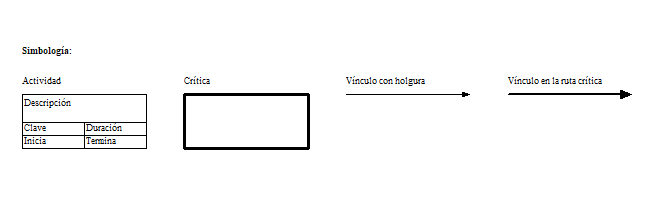 MUNICIPIO DE GUADALUPE, ZAC. DIRECCIÓN DE OBRAS PÚBLICAS MUNICIPIO DE GUADALUPE, ZAC. DIRECCIÓN DE OBRAS PÚBLICAS MUNICIPIO DE GUADALUPE, ZAC. DIRECCIÓN DE OBRAS PÚBLICAS LICITACIÓN No:DOCUMENTO A 13DESCRIPCIÓN GENERAL DE LOS TRABAJOS:DESCRIPCIÓN GENERAL DE LOS TRABAJOS:DESCRIPCIÓN GENERAL DE LOS TRABAJOS:FECHA DE INICIO:DOCUMENTO A 13DESCRIPCIÓN GENERAL DE LOS TRABAJOS:DESCRIPCIÓN GENERAL DE LOS TRABAJOS:DESCRIPCIÓN GENERAL DE LOS TRABAJOS:FECHA DE TERMINACIÓN:DOCUMENTO A 13RAZÓN SOCIAL DEL LICITANTE:FIRMA DEL LICITANTEFECHA:PLAZO DE EJECUCIÓN:HOJA:DE:CÉDULA DE AVANCES Y PAGOS PROGRAMADOS, CALENDARIZADOS Y CUANTIFICADOS MENSUALMENTE POR ACTIVIDADES A EJECUTARCÉDULA DE AVANCES Y PAGOS PROGRAMADOS, CALENDARIZADOS Y CUANTIFICADOS MENSUALMENTE POR ACTIVIDADES A EJECUTARCÉDULA DE AVANCES Y PAGOS PROGRAMADOS, CALENDARIZADOS Y CUANTIFICADOS MENSUALMENTE POR ACTIVIDADES A EJECUTARCÉDULA DE AVANCES Y PAGOS PROGRAMADOS, CALENDARIZADOS Y CUANTIFICADOS MENSUALMENTE POR ACTIVIDADES A EJECUTARCÉDULA DE AVANCES Y PAGOS PROGRAMADOS, CALENDARIZADOS Y CUANTIFICADOS MENSUALMENTE POR ACTIVIDADES A EJECUTARCLAVECLAVECLAVEDESCRIPCIÓN DE LAS ACTIVIDADESIMPORTE DE LA ACTIVIDAD FECHA DE INICIOFECHA DE TÉRMINOAVANCES YPAGOSPROGRAMADOSAÑOAÑOAÑOAÑOAÑOAÑOAÑOAÑOAÑOAÑOAÑOAÑOPARTIDASUBPARTIDACONCEPTODESCRIPCIÓN DE LAS ACTIVIDADESIMPORTE DE LA ACTIVIDAD FECHA DE INICIOFECHA DE TÉRMINOAVANCES YPAGOSPROGRAMADOSENEFEBMARABRMAYJUNJULAGOSEPOCTNOVDICAvances %Pagos Prog.Avances %Pagos Prog.Avances %Pagos Prog.Avances %Pagos Prog.MUNICIPIO DE GUADALUPE, ZAC. DIRECCIÓN DE OBRAS PÚBLICAS MUNICIPIO DE GUADALUPE, ZAC. DIRECCIÓN DE OBRAS PÚBLICAS MUNICIPIO DE GUADALUPE, ZAC. DIRECCIÓN DE OBRAS PÚBLICAS LICITACIÓN No:DOCUMENTO A 14DESCRIPCIÓN GENERAL DE LOS TRABAJOS:DESCRIPCIÓN GENERAL DE LOS TRABAJOS:DESCRIPCIÓN GENERAL DE LOS TRABAJOS:FECHA DE INICIO:DOCUMENTO A 14DESCRIPCIÓN GENERAL DE LOS TRABAJOS:DESCRIPCIÓN GENERAL DE LOS TRABAJOS:DESCRIPCIÓN GENERAL DE LOS TRABAJOS:FECHA DE TERMINACIÓN:DOCUMENTO A 14RAZÓN SOCIAL DEL LICITANTE:FIRMA DEL LICITANTEFECHA:PLAZO DE EJECUCIÓN:HOJA:DE:PROGRAMA GENERAL DE EJECUCIÓN DE LOS TRABAJOS (POR CADA UNA DE LAS  MINISTRACIONES) CONFORME AL CATÁLOGO DE CONCEPTOS CON SUS EROGACIONES, CALENDARIZADO Y CUANTIFICADO CONFORME A LOS PERÍODOS DETERMINADOS POR EL MUNICIPIO DE GUADALUPE, ZAC.,, DIVIDIDO EN PARTIDAS Y SUBPARTIDAS, DEL TOTAL DE LOS CONCEPTOS DE TRABAJO, UTILIZANDO PREFERENTEMENTE DIAGRAMAS DE BARRAS, O BIEN, REDES DE ACTIVIDADES CON RUTA CRÍTICA Y EN SU CASO, CON FECHAS CRITICAS QUE REFLEJE EL PORCENTAJE DEL AVANCE EN LA EJECUCIÓN DE LOS TRABAJOS.PROGRAMA GENERAL DE EJECUCIÓN DE LOS TRABAJOS (POR CADA UNA DE LAS  MINISTRACIONES) CONFORME AL CATÁLOGO DE CONCEPTOS CON SUS EROGACIONES, CALENDARIZADO Y CUANTIFICADO CONFORME A LOS PERÍODOS DETERMINADOS POR EL MUNICIPIO DE GUADALUPE, ZAC.,, DIVIDIDO EN PARTIDAS Y SUBPARTIDAS, DEL TOTAL DE LOS CONCEPTOS DE TRABAJO, UTILIZANDO PREFERENTEMENTE DIAGRAMAS DE BARRAS, O BIEN, REDES DE ACTIVIDADES CON RUTA CRÍTICA Y EN SU CASO, CON FECHAS CRITICAS QUE REFLEJE EL PORCENTAJE DEL AVANCE EN LA EJECUCIÓN DE LOS TRABAJOS.PROGRAMA GENERAL DE EJECUCIÓN DE LOS TRABAJOS (POR CADA UNA DE LAS  MINISTRACIONES) CONFORME AL CATÁLOGO DE CONCEPTOS CON SUS EROGACIONES, CALENDARIZADO Y CUANTIFICADO CONFORME A LOS PERÍODOS DETERMINADOS POR EL MUNICIPIO DE GUADALUPE, ZAC.,, DIVIDIDO EN PARTIDAS Y SUBPARTIDAS, DEL TOTAL DE LOS CONCEPTOS DE TRABAJO, UTILIZANDO PREFERENTEMENTE DIAGRAMAS DE BARRAS, O BIEN, REDES DE ACTIVIDADES CON RUTA CRÍTICA Y EN SU CASO, CON FECHAS CRITICAS QUE REFLEJE EL PORCENTAJE DEL AVANCE EN LA EJECUCIÓN DE LOS TRABAJOS.PROGRAMA GENERAL DE EJECUCIÓN DE LOS TRABAJOS (POR CADA UNA DE LAS  MINISTRACIONES) CONFORME AL CATÁLOGO DE CONCEPTOS CON SUS EROGACIONES, CALENDARIZADO Y CUANTIFICADO CONFORME A LOS PERÍODOS DETERMINADOS POR EL MUNICIPIO DE GUADALUPE, ZAC.,, DIVIDIDO EN PARTIDAS Y SUBPARTIDAS, DEL TOTAL DE LOS CONCEPTOS DE TRABAJO, UTILIZANDO PREFERENTEMENTE DIAGRAMAS DE BARRAS, O BIEN, REDES DE ACTIVIDADES CON RUTA CRÍTICA Y EN SU CASO, CON FECHAS CRITICAS QUE REFLEJE EL PORCENTAJE DEL AVANCE EN LA EJECUCIÓN DE LOS TRABAJOS.PROGRAMA GENERAL DE EJECUCIÓN DE LOS TRABAJOS (POR CADA UNA DE LAS  MINISTRACIONES) CONFORME AL CATÁLOGO DE CONCEPTOS CON SUS EROGACIONES, CALENDARIZADO Y CUANTIFICADO CONFORME A LOS PERÍODOS DETERMINADOS POR EL MUNICIPIO DE GUADALUPE, ZAC.,, DIVIDIDO EN PARTIDAS Y SUBPARTIDAS, DEL TOTAL DE LOS CONCEPTOS DE TRABAJO, UTILIZANDO PREFERENTEMENTE DIAGRAMAS DE BARRAS, O BIEN, REDES DE ACTIVIDADES CON RUTA CRÍTICA Y EN SU CASO, CON FECHAS CRITICAS QUE REFLEJE EL PORCENTAJE DEL AVANCE EN LA EJECUCIÓN DE LOS TRABAJOS.CLAVECLAVECLAVEDESCRIPCIÓN DE LOS CONCEPTOSUNIDAD CANTIDADIMPORTE TOTALAÑOAÑOAÑOAÑOAÑOAÑOAÑOAÑOAÑOAÑOAÑOAÑOPARTIDASUBPARTIDACONCEPTODESCRIPCIÓN DE LOS CONCEPTOSUNIDAD CANTIDADIMPORTE TOTALENEFEBMARABRMAYJUNJULAGOSEPOCTNOVDICMUNICIPIO DE GUADALUPE, ZAC. DIRECCIÓN DE OBRAS PÚBLICAS MUNICIPIO DE GUADALUPE, ZAC. DIRECCIÓN DE OBRAS PÚBLICAS MUNICIPIO DE GUADALUPE, ZAC. DIRECCIÓN DE OBRAS PÚBLICAS LICITACIÓN No:DOCUMENTO A 15 ADESCRIPCIÓN GENERAL DE LOS TRABAJOS:DESCRIPCIÓN GENERAL DE LOS TRABAJOS:DESCRIPCIÓN GENERAL DE LOS TRABAJOS:FECHA DE INICIO:DOCUMENTO A 15 ADESCRIPCIÓN GENERAL DE LOS TRABAJOS:DESCRIPCIÓN GENERAL DE LOS TRABAJOS:DESCRIPCIÓN GENERAL DE LOS TRABAJOS:FECHA DE TERMINACIÓN:DOCUMENTO A 15 ARAZÓN SOCIAL DEL LICITANTE:FIRMA DEL LICITANTEFECHA:PLAZO DE EJECUCIÓN:HOJA:DE:PROGRAMAS DE EROGACIONES A COSTO DIRECTO CALENDARIZADOS Y CUANTIFICADOS EN PARTIDAS Y SUBPARTIDAS  DE SUMINISTRO O UTILIZACIÓN CONFORME A LOS PERÍODOS DETERMINADOS POR EL MUNICIPIO DE GUADALUPE, ZAC., PARA LOS SIGUIENTES RUBROS: A            MATERIALES Y EQUIPO DE INSTALACIÓN PERMANENTE EXPRESADOS EN UNIDADES CONVENCIONALES Y VOLÚMENES REQUERIDOS.NoDESCRIPCIÓN DE LOS MATERIALES Y/O EQUIPO DE INSTALACIÓN PERMANENTEÁREA DE TRABAJOUNIDAD CANTIDAD TOTALIMPORTE TOTALAÑOAÑOAÑOAÑOAÑOAÑOAÑOAÑOAÑOAÑOAÑOAÑONoDESCRIPCIÓN DE LOS MATERIALES Y/O EQUIPO DE INSTALACIÓN PERMANENTEÁREA DE TRABAJOUNIDAD CANTIDAD TOTALIMPORTE TOTALENEFEBMARABRMAYJUNJULAGOSEPOCTNOVDICMUNICIPIO DE GUADALUPE, ZAC. DIRECCIÓN DE OBRAS PÚBLICAS MUNICIPIO DE GUADALUPE, ZAC. DIRECCIÓN DE OBRAS PÚBLICAS MUNICIPIO DE GUADALUPE, ZAC. DIRECCIÓN DE OBRAS PÚBLICAS LICITACIÓN No:DOCUMENTO A 15 BDESCRIPCIÓN GENERAL DE LOS TRABAJOS:DESCRIPCIÓN GENERAL DE LOS TRABAJOS:DESCRIPCIÓN GENERAL DE LOS TRABAJOS:FECHA DE INICIO:DOCUMENTO A 15 BDESCRIPCIÓN GENERAL DE LOS TRABAJOS:DESCRIPCIÓN GENERAL DE LOS TRABAJOS:DESCRIPCIÓN GENERAL DE LOS TRABAJOS:FECHA DE TERMINACIÓN:DOCUMENTO A 15 BRAZÓN SOCIAL DEL LICITANTE:FIRMA DEL LICITANTEFECHA:PLAZO DE EJECUCIÓN:HOJA:DE:PROGRAMAS DE EROGACIONES A COSTO DIRECTO CALENDARIZADOS Y CUANTIFICADOS  EN PARTIDAS DE SUMINISTRO O UTILIZACIÓN CONFORME A LOS PERIODOS DETERMINADOS POR EL MUNICIPIO DE GUADALUPE, ZAC., PARA LOS SIGUIENTES RUBROS: B            MANO DE OBRA.NoDESCRIPCIÓN DE CATEGORÍAS DE LA MANO DE OBRAÁREA DE TRABAJOUNIDAD CANTIDAD TOTALIMPORTE TOTALIMPORTE TOTALAÑOAÑOAÑOAÑOAÑOAÑOAÑOAÑOAÑOAÑOAÑOAÑONoDESCRIPCIÓN DE CATEGORÍAS DE LA MANO DE OBRAÁREA DE TRABAJOUNIDAD CANTIDAD TOTALIMPORTE TOTALIMPORTE TOTALENEFEBMARABRMAYJUNJULAGOSEPOCTNOVDICMUNICIPIO DE GUADALUPE, ZAC. DIRECCIÓN DE OBRAS PÚBLICAS MUNICIPIO DE GUADALUPE, ZAC. DIRECCIÓN DE OBRAS PÚBLICAS MUNICIPIO DE GUADALUPE, ZAC. DIRECCIÓN DE OBRAS PÚBLICAS LICITACIÓN No:DOCUMENTO A 15 CDESCRIPCIÓN GENERAL DE LOS TRABAJOS:DESCRIPCIÓN GENERAL DE LOS TRABAJOS:DESCRIPCIÓN GENERAL DE LOS TRABAJOS:FECHA DE INICIO:DOCUMENTO A 15 CDESCRIPCIÓN GENERAL DE LOS TRABAJOS:DESCRIPCIÓN GENERAL DE LOS TRABAJOS:DESCRIPCIÓN GENERAL DE LOS TRABAJOS:FECHA DE TERMINACIÓN:DOCUMENTO A 15 CRAZÓN SOCIAL DEL LICITANTE:FIRMA DEL LICITANTEFECHA:PLAZO DE EJECUCIÓN:HOJA:DE:PROGRAMAS DE EROGACIONES A COSTO DIRECTO CALENDARIZADOS Y CUANTIFICADOS  EN PARTIDAS Y SUBPARTIDAS DE SUMINISTRO O UTILIZACIÓN CONFORME A LOS PERIODOS DETERMINADOS POR EL MUNICIPIO DE GUADALUPE, ZAC., PARA LOS SIGUIENTES RUBROS:C            MAQUINARIA Y EQUIPO DE CONSTRUCCIÓN, INDICANDO SU TIPO Y CARACTERÍSTICAS.NoNOMBRE DE LA MAQUINARIA Y EQUIPOUTILIZACIÓNRENDIMIENTOUNIDADCANTIDADCANTIDADIMPORTEAÑOAÑOAÑOAÑOAÑOAÑOAÑOAÑOAÑOAÑOAÑOAÑONoNOMBRE DE LA MAQUINARIA Y EQUIPOUTILIZACIÓNRENDIMIENTOUNIDADEQUIPOHEIMPORTEENEFEBMARABRMAYJUNJULAGOSEPOCTNOVDICMUNICIPIO DE GUADALUPE, ZAC. DIRECCIÓN DE OBRAS PÚBLICAS MUNICIPIO DE GUADALUPE, ZAC. DIRECCIÓN DE OBRAS PÚBLICAS MUNICIPIO DE GUADALUPE, ZAC. DIRECCIÓN DE OBRAS PÚBLICAS LICITACIÓN No:DOCUMENTO A  15 DDESCRIPCIÓN GENERAL DE LOS TRABAJOS:DESCRIPCIÓN GENERAL DE LOS TRABAJOS:DESCRIPCIÓN GENERAL DE LOS TRABAJOS:FECHA DE INICIO:DOCUMENTO A  15 DDESCRIPCIÓN GENERAL DE LOS TRABAJOS:DESCRIPCIÓN GENERAL DE LOS TRABAJOS:DESCRIPCIÓN GENERAL DE LOS TRABAJOS:FECHA DE TERMINACIÓN:DOCUMENTO A  15 DRAZÓN SOCIAL DEL LICITANTE:FIRMA DEL LICITANTEFECHA:PLAZO DE EJECUCIÓN:HOJA:DE:PROGRAMAS DE EROGACIONES A COSTO DIRECTO CALENDARIZADOS Y CUANTIFICADOS EN PARTIDAS Y SUBPARTIDAS DE SUMINISTRO O UTILIZACIÓN CONFORME A LOS PERÍODOS DETERMINADOS POR EL MUNICIPIO DE GUADALUPE, ZAC., PARA LOS SIGUIENTES RUBROS:D            UTILIZACIÓN DEL PERSONAL PROFESIONAL TÉCNICO, ADMINISTRATIVO Y DE SERVICIO, ENCARGADO DE LA DIRECCIÓN, ADMINISTRACIÓN Y EJECUCIÓN DE LOS TRABAJOS.NoDESCRIPCIÓN DE LAS CATEGORÍAS DEL PERSONAL PROFESIONAL TÉCNICO, ADMINISTRATIVO Y DE SERVICIOÁREA DE TRABAJOUNIDAD CANTIDAD TOTALIMPORTEAÑOAÑOAÑOAÑOAÑOAÑOAÑOAÑOAÑOAÑOAÑOAÑONoDESCRIPCIÓN DE LAS CATEGORÍAS DEL PERSONAL PROFESIONAL TÉCNICO, ADMINISTRATIVO Y DE SERVICIOÁREA DE TRABAJOUNIDAD CANTIDAD TOTALIMPORTEENEFEBMARABRMAYJUNJULAGOSEPOCTNOVDICMUNICIPIO DE GUADALUPE, ZAC. DIRECCIÓN DE OBRAS PÚBLICAS MUNICIPIO DE GUADALUPE, ZAC. DIRECCIÓN DE OBRAS PÚBLICAS MUNICIPIO DE GUADALUPE, ZAC. DIRECCIÓN DE OBRAS PÚBLICAS LICITACIÓN No:DOCUMENTOA 16DESCRIPCIÓN GENERAL DE LOS TRABAJOS:DESCRIPCIÓN GENERAL DE LOS TRABAJOS:DESCRIPCIÓN GENERAL DE LOS TRABAJOS:FECHA DE INICIO:DOCUMENTOA 16DESCRIPCIÓN GENERAL DE LOS TRABAJOS:DESCRIPCIÓN GENERAL DE LOS TRABAJOS:DESCRIPCIÓN GENERAL DE LOS TRABAJOS:FECHA DE TERMINACIÓN:DOCUMENTOA 16RAZÓN SOCIAL DEL LICITANTE:FIRMA DEL LICITANTEFECHA:PLAZO DE EJECUCIÓN:HOJA:DE:CATÁLOGO DE CONCEPTOS CONTENIENDO DESCRIPCIÓN, UNIDADES DE MEDICIÓN, CANTIDADES DE TRABAJO, PRECIOS UNITARIOS CON NÚMERO Y LETRA E IMPORTES POR PARTIDA, SUBPARTIDA, CONCEPTO Y DEL TOTAL DE  FORMARÁ EL PRESUPUESTO DE  PARA FORMALIZAR EL CONTRATO CORRESPONDIENTE.CLAVECLAVEPARTIDASUBPARTIDADESCRIPCIÓN DE LOS CONCEPTOSCANTIDAD DE TRABAJOUNIDADPRECIO  UNITARIOPRECIO  UNITARIOIMPORTE EN PESOSIMPORTE EN PESOSIMPORTE EN PESOSCLAVECLAVEPARTIDASUBPARTIDADESCRIPCIÓN DE LOS CONCEPTOSCANTIDAD DE TRABAJOUNIDADCON NÚMEROCON LETRAIMPORTE EN PESOSIMPORTE EN PESOSIMPORTE EN PESOSSUMA EL IMPORTE PARCIAL DE ESTA HOJASUMA EL IMPORTE PARCIAL DE ESTA HOJASUMA EL IMPORTE PARCIAL DE ESTA HOJASUMA EL IMPORTE PARCIAL DE ESTA HOJASUMA EL IMPORTE PARCIAL DE ESTA HOJASUMA EL IMPORTE PARCIAL DE ESTA HOJASUMA EL IMPORTE PARCIAL DE ESTA HOJASUMA EL IMPORTE PARCIAL DE ESTA HOJASUMA EL IMPORTE PARCIAL DE ESTA HOJAPROPOSICIÓN QUE TIENE UN IMPORTE ACUMULADO:PROPOSICIÓN QUE TIENE UN IMPORTE ACUMULADO:PROPOSICIÓN QUE TIENE UN IMPORTE ACUMULADO:PROPOSICIÓN QUE TIENE UN IMPORTE ACUMULADO:PROPOSICIÓN QUE TIENE UN IMPORTE ACUMULADO:PROPOSICIÓN QUE TIENE UN IMPORTE ACUMULADO:PROPOSICIÓN QUE TIENE UN IMPORTE ACUMULADO:PROPOSICIÓN QUE TIENE UN IMPORTE ACUMULADO:PROPOSICIÓN QUE TIENE UN IMPORTE ACUMULADO:ESTA HOJA:ESTA HOJA:ESTA HOJA:ESTA HOJA:ESTA HOJA:ESTA HOJA:ESTA HOJA:ESTA HOJA:ACUMULADO:ACUMULADO:ACUMULADO:ACUMULADO:ACUMULADO:ACUMULADO:ACUMULADO:ACUMULADO:IVA 16 %:IVA 16 %:IVA 16 %:IVA 16 %:IVA 16 %:IVA 16 %:IVA 16 %:IVA 16 %:IMPORTE TOTAL DE LA PROPOSICIÓN:IMPORTE TOTAL DE LA PROPOSICIÓN:IMPORTE TOTAL DE LA PROPOSICIÓN:IMPORTE TOTAL DE LA PROPOSICIÓN:IMPORTE TOTAL DE LA PROPOSICIÓN:IMPORTE TOTAL DE LA PROPOSICIÓN:IMPORTE TOTAL DE LA PROPOSICIÓN:IMPORTE TOTAL DE LA PROPOSICIÓN:IMPORTE TOTAL DE LA PROPOSICIÓN CON LETRA:IMPORTE TOTAL DE LA PROPOSICIÓN CON LETRA:IMPORTE TOTAL DE LA PROPOSICIÓN CON LETRA:IMPORTE TOTAL DE LA PROPOSICIÓN CON LETRA:IMPORTE TOTAL DE LA PROPOSICIÓN CON LETRA:IMPORTE TOTAL DE LA PROPOSICIÓN CON LETRA:IMPORTE TOTAL DE LA PROPOSICIÓN CON LETRA:IMPORTE TOTAL DE LA PROPOSICIÓN CON LETRA: